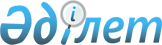 О внесении изменений и дополнений в приказ Министра внутренних дел Республики Казахстан от 1 октября 2014 года № 662 "Об утверждении положений о ведомствах и территориальных органах Министерства внутренних дел Республики Казахстан"Приказ Министра внутренних дел Республики Казахстан от 16 октября 2018 года № 721
      ПРИКАЗЫВАЮ:
      1. Внести в приказ Министра внутренних дел Республики Казахстан от 1 октября 2014 года № 662 "Об утверждении положений о ведомствах и территориальных органах Министерства внутренних дел Республики Казахстан" (зарегистрирован в Реестре государственной регистрации нормативных правовых актов № 9792) следующие изменения и дополнения:
      пункт 1 изложить в следующей редакции:
      "1. Утвердить прилагаемые:
      1) Положение о Главном командовании Национальной гвардии Республики Казахстан, согласно приложению 1 к настоящему приказу;
      2) Положение о Комитете уголовно-исполнительной системы Министерства внутренних дел Республики Казахстан, согласно приложению 2 к настоящему приказу;
      3) Положение о Комитете по чрезвычайным ситуациям Министерства внутренних дел Республики Казахстан, согласно приложению 3 к настоящему приказу;
      4) Положение о Комитете административной полиции Министерства внутренних дел Республики Казахстан, согласно приложению 4 к настоящему приказу;
      4-1) Положение о Комитете миграционной службы Министерства внутренних дел Республики Казахстан, согласно приложению 4-1 к настоящему приказу;
      5) Положение о Департаменте полиции города Астаны Министерства внутренних дел Республики Казахстан, согласно приложению 5 к настоящему приказу;
      6) Положение о Департаменте полиции Акмолинской области Министерства внутренних дел Республики Казахстан, согласно приложению 6 к настоящему приказу;
      7) Положение о Департаменте полиции Актюбинской области Министерства внутренних дел Республики Казахстан, согласно приложению 7 к настоящему приказу;
      8) Положение о Департаменте полиции города Алматы Министерства внутренних дел Республики Казахстан, согласно приложению 8 к настоящему приказу;
      9) Положение о Департаменте полиции Алматинской области Министерства внутренних дел Республики Казахстан, согласно приложению 9 к настоящему приказу;
      10) Положение о Департаменте полиции Атырауской области Министерства внутренних дел Республики Казахстан, согласно приложению 10 к настоящему приказу;
      11) Положение о Департаменте полиции Восточно-Казахстанской области Министерства внутренних дел Республики Казахстан, согласно приложению 11 к настоящему приказу;
      12) Положение о Департаменте полиции Жамбылской области Министерства внутренних дел Республики Казахстан, согласно приложению 12 к настоящему приказу;
      13) Положение о Департаменте полиции Западно-Казахстанской области Министерства внутренних дел Республики Казахстан, согласно приложению 13 к настоящему приказу;
      14) Положение о Департаменте полиции Карагандинской области Министерства внутренних дел Республики Казахстан, согласно приложению 14 к настоящему приказу;
      15) Положение о Департаменте полиции Костанайской области Министерства внутренних дел Республики Казахстан, согласно приложению 15 к настоящему приказу;
      16) Положение о Департаменте полиции Кызылординской области Министерства внутренних дел Республики Казахстан, согласно приложению 16 к настоящему приказу;
      17) Положение о Департаменте полиции Мангистауской области Министерства внутренних дел Республики Казахстан, согласно приложению 17 к настоящему приказу;
      18) Положение о Департаменте полиции Павлодарской области Министерства внутренних дел Республики Казахстан, согласно приложению 18 к настоящему приказу;
      19) Положение о Департаменте полиции Северо-Казахстанской области Министерства внутренних дел Республики Казахстан, согласно приложению 19 к настоящему приказу;
      20) Положение о Департаменте полиции города Шымкента Министерства внутренних дел Республики Казахстан, согласно приложению 20 к настоящему приказу;
      21) Положение о Департаменте полиции на транспорте Министерства внутренних дел Республики Казахстан, согласно приложению 21 к настоящему приказу;
      22) Положение о Департаменте уголовно-исполнительной системы по городу Астане Комитета уголовно-исполнительной системы Министерства внутренних дел Республики Казахстан, согласно приложению 22 к настоящему приказу;
      23) Положение о Департаменте уголовно-исполнительной системы по Акмолинской области Комитета уголовно-исполнительной системы Министерства внутренних дел Республики Казахстан, согласно приложению 23 к настоящему приказу;
      24) Положение о Департаменте уголовно-исполнительной системы по Актюбинской области Комитета уголовно-исполнительной системы Министерства внутренних дел Республики Казахстан, согласно приложению 24 к настоящему приказу;
      25) Положение о Департаменте уголовно-исполнительной системы по Алматинской области Комитета уголовно-исполнительной системы Министерства внутренних дел Республики Казахстан, согласно приложению 25 к настоящему приказу;
      26) Положение о Департаменте уголовно-исполнительной системы по Атырауской области Комитета уголовно-исполнительной системы Министерства внутренних дел Республики Казахстан, согласно приложению 26 к настоящему приказу;
      27) Положение о Департаменте уголовно-исполнительной системы по Восточно-Казахстанской области Комитета уголовно-исполнительной системы Министерства внутренних дел Республики Казахстан, согласно приложению 27 к настоящему приказу;
      28) Положение о Департаменте уголовно-исполнительной системы по Жамбылской области Комитета уголовно-исполнительной системы Министерства внутренних дел Республики Казахстан, согласно приложению 28 к настоящему приказу;
      29) Положение о Департаменте уголовно-исполнительной системы по Западно-Казахстанской области Комитета уголовно-исполнительной системы Министерства внутренних дел Республики Казахстан, согласно приложению 29 к настоящему приказу;
      30) Положение о Департаменте уголовно-исполнительной системы по Карагандинской области Комитета уголовно-исполнительной системы Министерства внутренних дел Республики Казахстан, согласно приложению 30 к настоящему приказу;
      31) Положение о Департаменте уголовно-исполнительной системы по Костанайской области Комитета уголовно-исполнительной системы Министерства внутренних дел Республики Казахстан, согласно приложению 31 к настоящему приказу;
      32) Положение о Департаменте уголовно-исполнительной системы по Кызылординской области Комитета уголовно-исполнительной системы Министерства внутренних дел Республики Казахстан, согласно приложению 32 к настоящему приказу;
      33) Положение о Департаменте уголовно-исполнительной системы по Мангистауской области Комитета уголовно-исполнительной системы Министерства внутренних дел Республики Казахстан, согласно приложению 33 к настоящему приказу;
      34) Положение о Департаменте уголовно-исполнительной системы по Павлодарской области Комитета уголовно-исполнительной системы Министерства внутренних дел Республики Казахстан, согласно приложению 34 к настоящему приказу;
      35) Положение о Департаменте уголовно-исполнительной системы по Северо-Казахстанской области Комитета уголовно-исполнительной системы Министерства внутренних дел Республики Казахстан, согласно приложению 35 к настоящему приказу;
      36) Положение о Департаменте уголовно-исполнительной системы по городу Шымкенту Комитета уголовно-исполнительной системы Министерства внутренних дел Республики Казахстан, согласно приложению 36 к настоящему приказу;
      37) Положение о Департаменте по чрезвычайным ситуациям города Астаны Комитета по чрезвычайным ситуациям Министерства внутренних дел Республики Казахстан, согласно приложению 37 к настоящему приказу;
      38) Положение о Департаменте по чрезвычайным ситуациям Акмолинской области Комитета по чрезвычайным ситуациям Министерства внутренних дел Республики Казахстан, согласно приложению 38 к настоящему приказу;
      39) Положение о Департаменте по чрезвычайным ситуациям Актюбинской области Комитета по чрезвычайным ситуациям Министерства внутренних дел Республики Казахстан, согласно приложению 39 к настоящему приказу;
      40) Положение о Департаменте по чрезвычайным ситуациям города Алматы Комитета по чрезвычайным ситуациям Министерства внутренних дел Республики Казахстан, согласно приложению 40 к настоящему приказу;
      41) Положение о Департаменте по чрезвычайным ситуациям Алматинской области Комитета по чрезвычайным ситуациям Министерства внутренних дел Республики Казахстан, согласно приложению 41 к настоящему приказу;
      42) Положение о Департаменте по чрезвычайным ситуациям Атырауской области Комитета по чрезвычайным ситуациям Министерства внутренних дел Республики Казахстан, согласно приложению 42 к настоящему приказу;
      43) Положение о Департаменте по чрезвычайным ситуациям Восточно-Казахстанской области Комитета по чрезвычайным ситуациям Министерства внутренних дел Республики Казахстан, согласно приложению 43 к настоящему приказу;
      44) Положение о Департаменте по чрезвычайным ситуациям Жамбылской области Комитета по чрезвычайным ситуациям Министерства внутренних дел Республики Казахстан, согласно приложению 44 к настоящему приказу;
      45) Положение о Департаменте по чрезвычайным ситуациям Западно-Казахстанской области Комитета по чрезвычайным ситуациям Министерства внутренних дел Республики Казахстан, согласно приложению 45 к настоящему приказу;
      46) Положение о Департаменте по чрезвычайным ситуациям Карагандинской области Комитета по чрезвычайным ситуациям Министерства внутренних дел Республики Казахстан, согласно приложению 46 к настоящему приказу;
      47) Положение о Департаменте по чрезвычайным ситуациям Костанайской области Комитета по чрезвычайным ситуациям Министерства внутренних дел Республики Казахстан, согласно приложению 47 к настоящему приказу;
      48) Положение о Департаменте по чрезвычайным ситуациям Кызылординской области Комитета по чрезвычайным ситуациям Министерства внутренних дел Республики Казахстан, согласно приложению 48 к настоящему приказу;
      49) Положение о Департаменте по чрезвычайным ситуациям Мангистауской области Комитета по чрезвычайным ситуациям Министерства внутренних дел Республики Казахстан, согласно приложению 49 к настоящему приказу;
      50) Положение о Департаменте по чрезвычайным ситуациям Павлодарской области Комитета по чрезвычайным ситуациям Министерства внутренних дел Республики Казахстан, согласно приложению 50 к настоящему приказу;
      51) Положение о Департаменте по чрезвычайным ситуациям Северо-Казахстанской области Комитета по чрезвычайным ситуациям Министерства внутренних дел Республики Казахстан, согласно приложению 51 к настоящему приказу;
      52) Положение о Департаменте по чрезвычайным ситуациям города Шымкента Комитета по чрезвычайным ситуациям Министерства внутренних дел Республики Казахстан, согласно приложению 52 к настоящему приказу;
      53) Положение о Департаменте уголовно-исполнительной системы по городу Алматы Комитета уголовно-исполнительной системы Министерства внутренних дел Республики Казахстан, согласно приложению 53 к настоящему приказу;
      54) Положение о Департаменте полиции Туркестанской области Министерства внутренних дел Республики Казахстан, согласно приложению 54 к настоящему приказу;
      55) Положение о Департаменте уголовно-исполнительной системы по Туркестанской области Комитета уголовно-исполнительной системы Министерства внутренних дел Республики Казахстан, согласно приложению 55 к настоящему приказу;
      56) Положение о Департаменте по чрезвычайным ситуациям Туркестанской области Комитета по чрезвычайным ситуациям Министерства внутренних дел Республики Казахстан, согласно приложению 56 к настоящему приказу.";
      в Положении о Комитете уголовно-исполнительной системы Министерства внутренних дел Республики Казахстан, утвержденном указанным приказом:
      пункт 6 изложить в следующей редакции:
      "6. Комитет по вопросам своей компетенции в установленном законодательством порядке принимает решения, оформляемые приказами председателя Комитета и другими актами, предусмотренными законодательством Республики Казахстан.";
      в пункте 19:
      подпункт 2) изложить в следующей редакции:
      "2) в установленном законодательством порядке поощряет, налагает дисциплинарные взыскания на сотрудников и работников Комитета, его территориальных подразделений и подведомственных государственных учреждений;";
      главу 5:
      дополнить Перечнем организаций, находящихся в ведении Комитета в следующей редакции:
      "Перечень организаций, находящихся в ведении Комитета
      1. Республиканское государственное предприятие на праве хозяйственного ведения "Еңбек" исправительных учреждений.
      2. Республиканское государственное предприятие "Еңбек-Оскемен" исправительных учреждений.";
      дополнить Перечнем территориальных подразделений, находящихся в ведении Комитета в следующей редакции:
      "Перечень территориальных подразделений, находящихся в ведении Комитета
      1. Департамент уголовно-исполнительной системы по Акмолинской области.
      2. Департамент уголовно-исполнительной системы по Актюбинской области.
      3. Департамент уголовно-исполнительной системы по Алматинской области.
      4. Департамент уголовно-исполнительной системы по Атырауской области.
      5. Департамент уголовно-исполнительной системы по Восточно-Казахстанской области.
      6. Департамент уголовно-исполнительной системы по Жамбылской области.
      7. Департамент уголовно-исполнительной системы по Западно-Казахстанской области.
      8. Департамент уголовно-исполнительной системы по Карагандинской области.
      9. Департамент уголовно-исполнительной системы по Кызылординской области.
      10. Департамент уголовно-исполнительной системы по Костанайской области.
      11. Департамент уголовно-исполнительной системы по Мангистауской области.
      12. Департамент уголовно-исполнительной системы по Павлодарской области.
      13. Департамент уголовно-исполнительной системы по Северо-Казахстанской области.
      14. Департамент уголовно-исполнительной системы по Туркестанской области.
      15. Департамент уголовно-исполнительной системы по городу Астане.
      16. Департамент уголовно-исполнительной системы по городу Алматы.
      17. Департамент уголовно-исполнительной системы по городу Шымкенту.";
      дополнить Перечнем государственных учреждений, находящихся в ведении Комитета следующего содержания:
      "Перечень государственных учреждений, находящихся в ведении Комитета
      1. Учреждение ЕЦ-166/4.
      2. Учреждение ЕЦ-166/5.
      3. Учреждение ЕЦ-166/10.
      4. Учреждение ЕЦ-166/11.
      5. Учреждение ЕЦ-166/18.
      6. Учреждение ЕЦ-166/22.
      7. Учреждение ЕЦ-166/24.
      8. Учреждение ЕЦ-166/25.
      9. Учреждение ЕЦ-166/26.
      10. Учреждение КА-168/2.
      11. Учреждение КА-168/3.
      12. Учреждение КА-168/5.
      13. Учреждение ЛА-155/4.
      14. Учреждение ЛА-155/6.
      15. Учреждение ЛА-155/12.
      16. Учреждение ЛА-155/13.
      17. Учреждение ЛА-155/14.
      18. Учреждение УГ-157/9.
      19. Учреждение ОВ-156/2.
      20. Учреждение ОВ-156/3.
      21. Учреждение ОВ-156/6.
      22. Учреждение ОВ-156/14.
      23. Учреждение ОВ-156/15.
      24. Учреждение ОВ-156/16.
      25. Учреждение ОВ-156/17.
      26. Учреждение ОВ-156/18.
      27. Учреждение ОВ-156/20.
      28. Учреждение OB-156/21.
      29. Учреждение OB-156/22.
      30. Учреждение ЖД-158/2.
      31. Учреждение ЖД-158/5.
      32. Учреждение РУ-170/2.
      33. Учреждение РУ-170/3.
      34. Учреждение АК-159/5.
      35. Учреждение АК-159/6.
      36. Учреждение АК-159/7.
      37. Учреждение АК-159/9.
      38. Учреждение АК-159/11.
      39. Учреждение АК-159/17.
      40. Учреждение АК-159/18.
      41. Учреждение АК-159/20.
      42. Учреждение ЗК-169/4.
      43. Учреждение УК-161/2.
      44. Учреждение УК-161/3.
      45. Учреждение УК-161/4.
      46. Учреждение УК-161/11.
      47. Учреждение УК-161/12.
      48. Учреждение ГМ-172/6.
      49. Учреждение ГМ-172/8.
      50. Учреждение АП-162/2.
      51. Учреждение АП-162/3.
      52. Учреждение АП-162/4.
      53. Учреждение АП-162/10.
      54. Учреждение ЕС-164/3.
      55. Учреждение ЕС-164/4.
      56. Учреждение ЕС-164/6.
      57. Учреждение ЕС-164/8.
      58. Учреждение ЕС-164/9.
      59. Учреждение ИЧ-167/2.
      60. Учреждение ИЧ-167/3.
      61. Учреждение ИЧ-167/9.
      62. Учреждение ИЧ-167/10.
      63. Учреждение ЛА-155/8.
      64. Учреждение ЖД-158/4.
      65. Учреждение ЖД-158/7.
      66. Учреждение ЗК-169/5.
      67. Учреждение АК-159/1.
      68. Учреждение АК-159/25.
      69. Учреждение АП-162/1.
      70. Учреждение ЕЦ-166/1.
      71. Учреждение ЕЦ-166/23.
      72. Учреждение ЕС-164/1.
      73. Учреждение ЖД-158/1.
      74. Учреждение ЗК-169/1.
      75. Учреждение ИЧ-167/11.
      76. Учреждение КА-168/1.
      77. Учреждение ЛА-155/1.
      78. Учреждение ЛА-155/16.
      79. Учреждение ЛА-155/18.
      80. Учреждение ОВ-156/1.
      81. Учреждение РУ-170/1.
      82. Учреждение УГ-157/1.
      83. Учреждение УК-161/1.
      84. Учреждение ГМ-172/10.
      85. Учреждение ИЧ-167/4.
      86. Учреждение УГ-157/11.
      87.Отдел охраны Департамента уголовно-исполнительной системы по городу Алматы.";
      в Положении о Комитете по чрезвычайным ситуациям Министерства внутренних дел Республики Казахстан, утвержденном указанным приказом:
      в главе 5:
      в Перечне организаций, находящихся в ведении Комитета:
      пункт 6 исключить;
      в Перечне государственных учреждений – территориальных подразделений, находящихся в ведении Комитета:
      пункт 14 изложить в следующей редакции:
      "14. Департамент по чрезвычайным ситуациям Туркестанской области.";
      дополнить пунктом 16-1 следующего содержания:
      "16-1. Департамент по чрезвычайным ситуациям города Шымкент.";
      пункт 30 исключить;
      пункт 31 изложить в следующей редакции:
      "31. Управление по чрезвычайным ситуациям Сайрамского района Департамента по чрезвычайным ситуациям Туркестанской области.";
      пункт 37 изложить в следующей редакции:
      "37. Управление по чрезвычайным ситуациям города Туркестана Департамента по чрезвычайным ситуациям Туркестанской области.";
      пункт 45 исключить;
      пункты 187 и 188 изложить в следующей редакции:
      "187. Отдел по чрезвычайным ситуациям Качирского района Департамента по чрезвычайным ситуациям Павлодарской области.
      188. Отдел по чрезвычайным ситуациям Лебяжинского района Департамента по чрезвычайным ситуациям Павлодарской области.";
      пункты 206 и 207 изложить в следующей редакции:
      "206. Отдел по чрезвычайным ситуациям Арысского района Департамента по чрезвычайным ситуациям Туркестанской области.
      207. Отдел по чрезвычайным ситуациям Байдибекского района Департамента по чрезвычайным ситуациям Туркестанской области.";
      дополнить пунктом 207-1 следующего содержания:
      "207-1. Отдел по чрезвычайным ситуациям Жетысайского района Департамента по чрезвычайным ситуациям Туркестанской области.";
      пункт 208 изложить в следующей редакции:
      "208. Отдел по чрезвычайным ситуациям Казыгуртского района Департамента по чрезвычайным ситуациям Туркестанской области.";
      дополнить пунктом 208-1 следующего содержания:
      "208-1. Отдел по чрезвычайным ситуациям Келесского района Департамента по чрезвычайным ситуациям Туркестанской области.";
      пункты 209, 210, 211 и 212 изложить в следующей редакции:
      "209. Отдел по чрезвычайным ситуациям города Кентау Департамента по чрезвычайным ситуациям Туркестанской области.
      210. Отдел по чрезвычайным ситуациям Мактааральского района Департамента по чрезвычайным ситуациям Туркестанской области.
      211. Отдел по чрезвычайным ситуациям Ордабасинского района Департамента по чрезвычайным ситуациям Туркестанской области.
      212. Отдел по чрезвычайным ситуациям Отрарского района Департамента по чрезвычайным ситуациям Туркестанской области.";
      дополнить пунктом 212-1 следующего содержания:
      "212-1. Отдел по чрезвычайным ситуациям Сарыагашского района Департамента по чрезвычайным ситуациям Туркестанской области.";
      пункты 213, 214, 215 и 216 изложить в следующей редакции:
      "213. Отдел по чрезвычайным ситуациям Созакского района Департамента по чрезвычайным ситуациям Туркестанской области.
      214. Отдел по чрезвычайным ситуациям Толебийского района Департамента по чрезвычайным ситуациям Туркестанской области.
      215. Отдел по чрезвычайным ситуациям Тюлькубасского района Департамента по чрезвычайным ситуациям Туркестанской области.
      216. Отдел по чрезвычайным ситуациям Шардаринского района Департамента по чрезвычайным ситуациям Туркестанской области.";
      дополнить пунктами 225, 226, 227 и 228 следующего содержания:
      "225. Отдел по чрезвычайным ситуациям Абайского района Департамента по чрезвычайным ситуациям города Шымкент.
      226. Отдел по чрезвычайным ситуациям Аль-Фарабийского района Департамента по чрезвычайным ситуациям города Шымкент.
      227. Отдел по чрезвычайным ситуациям Енбекшинского района Департамента по чрезвычайным ситуациям города Шымкент.
      228. Отдел по чрезвычайным ситуациям района "Каратау" Департамента по чрезвычайным ситуациям города Шымкент.";
      в Перечне государственных учреждений, находящихся в ведении Комитета:
      пункт 16 изложить в следующей редакции:
      "16. Оперативно-спасательный отряд Департамента по чрезвычайным ситуациям города Шымкент (город Шымкент).";
      дополнить пунктом 35-1 следующего содержания:
      "35-1. Служба пожаротушения и аварийно-спасательных работ Департамента по чрезвычайным ситуациям города Шымкент (город Шымкент).";
      пункт 49 изложить в следующей редакции:
      "49. Служба пожаротушения и аварийно-спасательных работ Департамента по чрезвычайным ситуациям Туркестанской области (город Туркестан).";
      в Положении о Департаменте внутренних дел города Астаны Министерства внутренних дел Республики Казахстан, утвержденном указанным приказом:
      заголовок изложить в следующей редакции:
      "Положение о Департаменте полиции города Астаны Министерства внутренних дел Республики Казахстан";
      пункт 1 изложить в следующей редакции:
      "1. Департамент полиции города Астаны (далее - Департамент) является территориальным подразделением Министерства внутренних дел Республики Казахстан (далее - Министерство), осуществляющим руководство органами и подразделениями внутренних дел на территории города Астаны.";
      пункт 9 изложить в следующей редакции:
      "9. Полное наименование Департамента - государственное учреждение "Департамент полиции города Астаны Министерства внутренних дел Республики Казахстан".";
      в Положении о Департаменте внутренних дел Акмолинской области Министерства внутренних дел Республики Казахстан, утвержденном указанным приказом:
      заголовок изложить в следующей редакции:
      "Положение о Департаменте полиции Акмолинской области Министерства внутренних дел Республики Казахстан";
      пункт 1 изложить в следующей редакции:
      "1. Департамент полиции Акмолинской области (далее - Департамент) является территориальным подразделением Министерства внутренних дел Республики Казахстан (далее - Министерство), осуществляющим руководство органами и подразделениями внутренних дел на территории области.";
      пункт 9 изложить в следующей редакции:
      "9. Полное наименование Департамента – государственное учреждение "Департамент полиции Акмолинской области Министерства внутренних дел Республики Казахстан".";
      в Положении о Департаменте внутренних дел Актюбинской области Министерства внутренних дел Республики Казахстан, утвержденном указанным приказом:
      заголовок изложить в следующей редакции:
      "Положение о Департаменте полиции Актюбинской области Министерства внутренних дел Республики Казахстан";
      пункт 1 изложить в следующей редакции:
      "1. Департамент полиции Актюбинской области (далее - Департамент) является территориальным подразделением Министерства внутренних дел Республики Казахстан (далее - Министерство), осуществляющим руководство органами и подразделениями внутренних дел на территории области.";
      пункт 9 изложить в следующей редакции:
      "9. Полное наименование Департамента – государственное учреждение "Департамент полиции Актюбинской области Министерства внутренних дел Республики Казахстан".";
      в Положении о Департаменте внутренних дел города Алматы Министерства внутренних дел Республики Казахстан, утвержденном указанным приказом:
      заголовок изложить в следующей редакции:
      "Положение о Департаменте полиции города Алматы Министерства внутренних дел Республики Казахстан";
      пункт 1 изложить в следующей редакции:
      "1. Департамент полиции города Алматы (далее - Департамент) является территориальным подразделением Министерства внутренних дел Республики Казахстан (далее - Министерство), осуществляющим руководство органами и подразделениями внутренних дел на территории области.";
      пункт 9 изложить в следующей редакции:
      "9. Полное наименование Департамента – государственное учреждение "Департамент полиции города Алматы Министерства внутренних дел Республики Казахстан".";
      в Положении о Департаменте внутренних дел Алматинской области Министерства внутренних дел Республики Казахстан, утвержденном указанным приказом:
      заголовок изложить в следующей редакции:
      "Положение о Департаменте полиции Алматинской области Министерства внутренних дел Республики Казахстан";
      пункт 1 изложить в следующей редакции:
      "1. Департамент полиции Алматинской области (далее - Департамент) является территориальным подразделением Министерства внутренних дел Республики Казахстан (далее - Министерство), осуществляющим руководство органами и подразделениями внутренних дел на территории области.";
      пункт 9 изложить в следующей редакции:
      "9. Полное наименование Департамента – государственное учреждение "Департамент полиции Алматинской области Министерства внутренних дел Республики Казахстан".";
      в Положении о Департаменте внутренних дел Атырауской области Министерства внутренних дел Республики Казахстан, утвержденном указанным приказом:
      заголовок изложить в следующей редакции:
      "Положение о Департаменте полиции Атырауской области Министерства внутренних дел Республики Казахстан";
      пункт 1 изложить в следующей редакции:
      "1. Департамент полиции Атырауской области (далее - Департамент) является территориальным подразделением Министерства внутренних дел Республики Казахстан (далее - Министерство), осуществляющим руководство органами и подразделениями внутренних дел на территории области.";
      пункт 9 изложить в следующей редакции:
      "9. Полное наименование Департамента – государственное учреждение "Департамент полиции Атырауской области Министерства внутренних дел Республики Казахстан".";
      в Положении о Департаменте внутренних дел Восточно-Казахстанской области Министерства внутренних дел Республики Казахстан, утвержденном указанным приказом:
      заголовок изложить в следующей редакции:
      "Положение о Департаменте полиции Восточно-Казахстанской области Министерства внутренних дел Республики Казахстан";
      пункт 1 изложить в следующей редакции:
      "1. Департамент полиции Восточно-Казахстанской области (далее - Департамент) является территориальным подразделением Министерства внутренних дел Республики Казахстан (далее - Министерство), осуществляющим руководство органами и подразделениями внутренних дел на территории области.";
      пункт 9 изложить в следующей редакции:
      "9. Полное наименование Департамента – государственное учреждение "Департамент полиции Восточно-Казахстанской области Министерства внутренних дел Республики Казахстан".";
      в Положении о Департаменте внутренних дел Жамбылской области Министерства внутренних дел Республики Казахстан, утвержденном указанным приказом:
      заголовок изложить в следующей редакции:
      "Положение о Департаменте полиции Жамбылской области Министерства внутренних дел Республики Казахстан";
      пункт 1 изложить в следующей редакции:
      "1. Департамент полиции Жамбылской области (далее - Департамент) является территориальным подразделением Министерства внутренних дел Республики Казахстан (далее - Министерство), осуществляющим руководство органами и подразделениями внутренних дел на территории области.";
      пункт 9 изложить в следующей редакции:
      "9. Полное наименование Департамента – государственное учреждение "Департамент полиции Жамбылской области Министерства внутренних дел Республики Казахстан".";
      в Положении о Департаменте внутренних дел Западно-Казахстанской области Министерства внутренних дел Республики Казахстан, утвержденном указанным приказом:
      заголовок изложить в следующей редакции:
      "Положение о Департаменте полиции Западно-Казахстанской области Министерства внутренних дел Республики Казахстан";
      пункт 1 изложить в следующей редакции:
      "1. Департамент полиции Западно-Казахстанской области (далее - Департамент) является территориальным подразделением Министерства внутренних дел Республики Казахстан (далее - Министерство), осуществляющим руководство органами и подразделениями внутренних дел на территории области.";
      пункт 9 изложить в следующей редакции:
      "9. Полное наименование Департамента – государственное учреждение "Департамент полиции Западно-Казахстанской области Министерства внутренних дел Республики Казахстан".";
      в Положении о Департаменте внутренних дел Карагандинской области Министерства внутренних дел Республики Казахстан, утвержденном указанным приказом:
      заголовок изложить в следующей редакции:
      "Положение о Департаменте полиции Карагандинской области Министерства внутренних дел Республики Казахстан";
      пункт 1 изложить в следующей редакции:
      "1. Департамент полиции Карагандинской области (далее - Департамент) является территориальным подразделением Министерства внутренних дел Республики Казахстан (далее - Министерство), осуществляющим руководство органами и подразделениями внутренних дел на территории области.";
      пункт 9 изложить в следующей редакции:
      "9. Полное наименование Департамента – государственное учреждение "Департамент полиции Карагандинской области Министерства внутренних дел Республики Казахстан".";
      в Положении о Департаменте внутренних дел Костанайской области Министерства внутренних дел Республики Казахстан, утвержденном указанным приказом:
      заголовок изложить в следующей редакции:
      "Положение о Департаменте полиции Костанайской области Министерства внутренних дел Республики Казахстан";
      пункт 1 изложить в следующей редакции:
      "1. Департамент полиции Костанайской области (далее - Департамент) является территориальным подразделением Министерства внутренних дел Республики Казахстан (далее - Министерство), осуществляющим руководство органами и подразделениями внутренних дел на территории области.";
      пункт 9 изложить в следующей редакции:
      "9. Полное наименование Департамента – государственное учреждение "Департамент полиции Костанайской области Министерства внутренних дел Республики Казахстан".";
      в Положении о Департаменте внутренних дел Кызылординской области Министерства внутренних дел Республики Казахстан, утвержденном указанным приказом:
      заголовок изложить в следующей редакции:
      "Положение о Департаменте полиции Кызылординской области Министерства внутренних дел Республики Казахстан";
      пункт 1 изложить в следующей редакции:
      "1. Департамент полиции Кызылординской области (далее - Департамент) является территориальным подразделением Министерства внутренних дел Республики Казахстан (далее - Министерство), осуществляющим руководство органами и подразделениями внутренних дел на территории области.";
      пункт 9 изложить в следующей редакции:
      "9. Полное наименование Департамента – государственное учреждение "Департамент полиции Кызылординской области Министерства внутренних дел Республики Казахстан".";
      в Положении о Департаменте внутренних дел Мангистауской области Министерства внутренних дел Республики Казахстан, утвержденном указанным приказом:
      заголовок изложить в следующей редакции:
      "Положение о Департаменте полиции Мангистауской области Министерства внутренних дел Республики Казахстан";
      пункт 1 изложить в следующей редакции:
      "1. Департамент полиции Мангистауской области (далее - Департамент) является территориальным подразделением Министерства внутренних дел Республики Казахстан (далее - Министерство), осуществляющим руководство органами и подразделениями внутренних дел на территории области.";
      пункт 9 изложить в следующей редакции:
      "9. Полное наименование Департамента – государственное учреждение "Департамент полиции Мангистауской области Министерства внутренних дел Республики Казахстан".";
      в Положении о Департаменте внутренних дел Павлодарской области Министерства внутренних дел Республики Казахстан, утвержденном указанным приказом:
      заголовок изложить в следующей редакции:
      "Положение о Департаменте полиции Павлодарской области Министерства внутренних дел Республики Казахстан";
      пункт 1 изложить в следующей редакции:
      "1. Департамент полиции Павлодарской области (далее - Департамент) является территориальным подразделением Министерства внутренних дел Республики Казахстан (далее - Министерство), осуществляющим руководство органами и подразделениями внутренних дел на территории области.";
      пункт 9 изложить в следующей редакции:
      "9. Полное наименование Департамента – государственное учреждение "Департамент полиции Павлодарской области Министерства внутренних дел Республики Казахстан".";
      в Положении о Департаменте внутренних дел Северо-Казахстанской области Министерства внутренних дел Республики Казахстан, утвержденном указанным приказом:
      заголовок изложить в следующей редакции:
      "Положение о Департаменте полиции Северо-Казахстанской области Министерства внутренних дел Республики Казахстан";
      пункт 1 изложить в следующей редакции:
      "1. Департамент полиции Северо-Казахстанской области (далее - Департамент) является территориальным подразделением Министерства внутренних дел Республики Казахстан (далее - Министерство), осуществляющим руководство органами и подразделениями внутренних дел на территории области.";
      пункт 9 изложить в следующей редакции:
      "9. Полное наименование Департамента – государственное учреждение "Департамент полиции Северо-Казахстанской области Министерства внутренних дел Республики Казахстан".";
      в Положении о Департаменте внутренних дел на транспорте Министерства внутренних дел Республики Казахстан, утвержденном указанным приказом:
      заголовок изложить в следующей редакции:
      "Положение о Департаменте полиции на транспорте Министерства внутренних дел Республики Казахстан";
      пункт 1 изложить в следующей редакции:
      "1. Департамент полиции на транспорте (далее - Департамент) является территориальным подразделением Министерства внутренних дел Республики Казахстан (далее - Министерство), осуществляющим руководство органами и подразделениями внутренних дел на транспорте.";
      пункт 9 изложить в следующей редакции:
      "9. Полное наименование Департамента – государственное учреждение "Департамент полиции на транспорте Министерства внутренних дел Республики Казахстан".";
      приложение 1 изложить в новой редакции согласно приложению 1 к настоящему приказу;
      приложение 20 изложить в новой редакции согласно приложению 2 к настоящему приказу;
      приложение 36 изложить в новой редакции согласно приложению 3 к настоящему приказу;
      приложение 52 изложить в новой редакции согласно приложению 4 к настоящему приказу;
      дополнить приложениями 54, 55, 56 согласно приложениям 5, 6, 7 к настоящему приказу.
      2. Департаменту кадровой работы Министерства внутренних дел Республики Казахстан (Дарменов А.Д.) в установленном законодательством Республики Казахстан порядке обеспечить:
      1) в течение десяти календарных дней со дня подписания настоящего приказа направление его копии в бумажном и электронном виде на казахском и русском языках в Республиканское государственное предприятие на праве хозяйственного ведения "Республиканский центр правовой информации" для официального опубликования и включения в Эталонный контрольный банк нормативных правовых актов Республики Казахстан;
      2) размещение настоящего приказа на официальном интернет-ресурсе Министерства внутренних дел Республики Казахстан;
      3) в течение десяти рабочих дней после дня подписания настоящего приказа представление в Юридический департамент Министерства внутренних дел Республики Казахстан сведений об исполнении мероприятий, предусмотренных подпунктами 1), 2) настоящего пункта.
      3. Контроль за исполнением настоящего приказа возложить на курирующего заместителя министра внутренних дел Республики Казахстан.
      4. Настоящий приказ вводится в действие со дня его подписания. ПОЛОЖЕНИЕ о Главном командовании Национальной гвардии Республики Казахстан 1. Общие положения
      1. Главное командование Национальной гвардии Республики Казахстан (далее - Главное командование) является ведомством Министерства внутренних дел Республики Казахстан (далее - Министерство) на правах Комитета, осуществляющим руководство в сфере военного управления Национальной гвардией Республики Казахстан в мирное и военное время.
      Главное командование является оперативно-стратегическим органом военного управления Национальной гвардии и возглавляется Главнокомандующим Национальной гвардией Республики Казахстан.
      2. Главное командование осуществляет свою деятельность в соответствии с Конституцией и законами Республики Казахстан, актами Президента и Правительства Республики Казахстан, иными нормативными правовыми актами, а также настоящим Положением.
      3. Главное командование является юридическим лицом в организационно-правовой форме государственного учреждения, имеет печати и штампы со своим наименованием на государственном языке, бланки установленного образца, в соответствии с законодательством Республики Казахстан счета в органах казначейства.
      4. Главное командование вступает в гражданско-правовые отношения от собственного имени.
      5. Главное командование имеет право выступать стороной гражданско-правовых отношений от имени государства, если оно уполномочено на это в соответствии с законодательством.
      6. Главное командование по вопросам своей компетенции в установленном законодательством порядке принимает решения, оформляемые приказами Главнокомандующего Национальной гвардией Республики Казахстан и другими актами, предусмотренными законодательством Республики Казахстан.
      7. Структура и лимит штатной численности Главного командования утверждаются в соответствии с действующим законодательством.
      8. Местонахождение Главного командования: индекс 010000, Республика Казахстан, город Астана, улица Джангильдина, 2.
      9. Полное наименование Главного командования - республиканское государственное учреждение "Главное командование Национальной гвардии Республики Казахстан".
      10. Настоящее Положение является учредительным документом Главного командования.
      11. Финансирование деятельности Главного командования осуществляется из республиканского бюджета.
      12. Главному командованию запрещается вступать в договорные отношения с субъектами предпринимательства на предмет выполнения обязанностей, являющихся функциями Главного командования.
      Если Главному командованию законодательными актами предоставлено право осуществлять приносящую доходы деятельность, то доходы, полученные от такой деятельности, направляются в доход государственного бюджета. 2. Основные задачи, функции, права и обязанности государственного органа
      13. Задачи:
      1) поддержание постоянной боевой и мобилизационной готовности войск;
      2) разработка и реализация планов строительства и развития Национальной гвардии Республики Казахстан, совершенствования их организационно-штатной структуры;
      3) организация служебно-боевой деятельности Национальной гвардии Республики Казахстан;
      4) решение других задач, возложенных на Главное командование законодательством Республики Казахстан.
      14. Функции:
      1) осуществляет оперативно-стратегическое планирование, применение и руководство служебно-боевой и повседневной деятельностью Национальной гвардии;
      2) осуществляет учет личного состава войск, их штатной и списочной численности, постоянный контроль за состоянием и соблюдением штатной дисциплины;
      3) осуществляет техническое обеспечение системы связи, ввод в эксплуатацию нового телекоммуникационного оборудования;
      4) осуществляет руководство организационно-техническими мероприятиями по развертыванию и эксплуатации техники связи и систем автоматизированного управления войсками на пунктах управления;
      5) осуществляет контроль за соблюдением законности и правопорядка в Национальной гвардии и обеспечивает социальные и правовые гарантии военнослужащим, членам их семей и гражданскому персоналу;
      6) осуществляет правовое обеспечение Национальной гвардии, координирует и обеспечивает защиту интересов Национальной гвардии в суде, иных государственных органах;
      7) осуществляет подготовку, повышение квалификации и переподготовку кадров для Национальной гвардии, в том числе за рубежом на основе международных договоров;
      8) осуществляет подбор, распределение кадров Национальной гвардии Республики Казахстан, их обучение в высших учебных заведениях, дислоцированных на территории республики, а также в военных учебных заведениях других государств на договорных условиях;
      9) осуществляет комплекс профилактических, лечебных, оздоровительных и реабилитационных мероприятий, направленных на охрану и укрепление здоровья военнослужащих Национальной гвардии, граждан, уволенных с воинской службы, и членов их семей в соответствии с законодательством Республики Казахстан;
      10) осуществляет инспектирование войск Национальной гвардии;
      11) организует и проводит мероприятия по поддержанию оперативно-служебной, боевой и мобилизационной готовности, боевому и всестороннему обеспечению Национальной гвардии;
      12) организует и осуществляет взаимодействие Национальной гвардии с Вооруженными Силами Республики Казахстан, другими войсками и воинскими формированиями;
      13) организует своевременное оформление решений, планирование оперативного применения региональных командований, соединений и воинских частей, контроля их исполнения;
      14) организует охрану общественного порядка, важных государственных объектов, специальных грузов, учреждений уголовно-исполнительной системы и осуществление надзора в них, конвоирование осужденных и лиц, содержащихся под стражей;
      15) организует и проводит комплектование Национальной гвардии военнослужащими срочной службы, по контракту и прием гражданского персонала;
      16) организует взаимодействие с привлеченными в рамках законодательства о государственных закупках специалистами по нормированию труда, обеспечение подготовки и представления им материалов и сведений, требуемых для разработки научно-обоснованных нормативов нагрузки военнослужащих и лиц гражданского персонала вверенных подразделений на всех уровнях управления, несет ответственность за качество разработанных нормативов нагрузки, включая их объективность и возможность применения на практике;
      17) организует воспитательную и социально-правовую работу по морально-психологическому обеспечению служебно-боевой деятельности Национальной гвардии с целью формирования у военнослужащих и личного состава морально-психологических и боевых качеств и обеспечению необходимых условий безопасности воинской службы;
      18) организует выполнение мероприятий по реализации международных договоров Республики Казахстан в части, касающейся Национальной гвардии;
      19) организует текущее и перспективное планирование обеспечения Национальной гвардии необходимыми видами вооружения, военной техники, боеприпасами и другими материальными средствами, их эксплуатацию, сохранность, учет, списание и утилизацию, а также планирует накопление и размещение в мирное время запасов этих средств для мобилизационного развертывания Национальной гвардии;
      20) организует медицинское обеспечение и осуществление надзора за санитарно-эпидемиологическим благополучием в местах дислокации региональных командований, соединений, воинских частей и военно-учебных заведений Национальной гвардии;
      21) организует расквартирование военнослужащих Национальной гвардии, капитальное строительство объектов Национальной гвардии;
      22) разрабатывает меры по оказанию содействия Пограничной службе Комитета национальной безопасности Республики Казахстан в охране Государственной границы Республики Казахстан;
      23) разрабатывает и реализует планы строительства и развития Национальной гвардии, совершенствование ее организационно-штатной структуры;
      24) разрабатывает и своевременно уточняет планы приведения войск в высшие степени оперативно-служебной, боевой и мобилизационной готовности, планы оперативного применения войск при возникновении кризисных и чрезвычайных ситуаций природного и техногенного характера, планы применения войск в военное время;
      25) разрабатывает предложения по совершенствованию системы связи, в том числе внедрение ее новых технологий;
      26) разрабатывает типовые автоматизированные комплексы задач по управлению войсками, программно-математическое, информационное и технологическое обеспечение, а также организует их внедрение и сопровождение;
      27) принимает меры по совершенствованию форм и методов работы с документами, повышению исполнительской дисциплины;
      28) разрабатывает типовые положения и типовые должностные инструкций военнослужащих и лиц гражданского персонала низовых подразделений. Осуществляет контроль за разработкой и утверждением соответствующих положений и должностных инструкций в низовых подразделениях, а также изучение их военнослужащими и лицами гражданского персонала;
      29) разрабатывает:
      положение о Главном командовании Национальной гвардии;
      штат Главного командования Национальной гвардии, высшего военного учебного заведения, нормативы нагрузки военнослужащих, штатные нормативы, номенклатуру должностей в Национальной гвардии;
      инструкцию по выполнению задач Национальной гвардии;
      положение о военно-врачебной комиссии Национальной гвардии;
      правила приема в высшее военное учебное заведение, осуществляющее подготовку кадров Национальной гвардии;
      правила возмещения государству бюджетных средств, затраченных на обучение военнослужащих Национальной гвардии;
      порядок присвоения, повышения, подтверждения, снижения и снятия классной квалификации военнослужащим Национальной гвардии;
      инструкцию прохождения воинской службы в Национальной гвардии;
      правила по проведению военно-врачебной экспертизы в Национальной гвардии;
      правила приведения в высшие степени оперативно-служебной и боевой готовности;
      правила применения Национальной гвардии в кризисных ситуациях и в военное время;
      инструкцию по службе штабов;
      иные правовые акты, предусмотренные законами, актами Президента, Правительства Республики Казахстан и Министра внутренних дел Республики Казахстан; 
      30) участвует в разработке Плана применения Вооруженных Сил Республики Казахстан, Плана оперативного оборудования территории Республики Казахстан в целях обороны, государственных программ вооружения, развития оборонно-промышленного комплекса Республики Казахстан, в планировании и выполнении задач территориальной и гражданской обороны в пределах компетенции Национальной гвардии;
      31) участвует в разработке и выполнении государственных целевых программ в пределах компетенции Национальной гвардии;
      32) участвует в аварийно-спасательных и неотложных работах во взаимодействии с ведомством уполномоченного органа в сфере гражданской защиты или его территориальными подразделениями;
      33) участвует в проведении карантинных, санитарно-противоэпидемических и природоохранных мероприятий;
      34) участвует в подготовке проектов нормативных правовых актов Республики Казахстан по вопросам, входящим в компетенцию Национальной гвардии;
      35) издает в пределах своей компетенции ведомственные правовые акты по вопросам служебно-боевой деятельности Национальной гвардии и контролирует их исполнение;
      36) обеспечивает управление Национальной гвардией, выполняющей служебно-боевые задачи в условиях вооруженных конфликтов, чрезвычайных ситуаций, а также задачи, связанные с обеспечением режима чрезвычайного положения, участием в борьбе с терроризмом и обеспечением правового режима антитеррористической операции;
      37) обобщает и анализирует результаты служебно-боевой деятельности Национальной гвардии;
      38) вносит предложения Правительству Республики Казахстан по определению перечней важных государственных объектов и коммуникаций, специальных грузов, подлежащих охране частями Национальной гвардии;
      39) распределяет выделенные средства Национальной гвардии, обеспечивает их ввод в эксплуатацию и дальнейшее использование;
      40) проводит профессионально-должностную подготовку, переподготовку и повышение квалификации военнослужащих и гражданского персонала Национальной гвардии Республики Казахстан или иных лиц, не состоящих с ней в трудовых отношениях;
      41) проводит профилактику, предупреждение, выявление, пресечение и раскрытие уголовных правонарушений, досудебное расследование и производство по делам об административных правонарушениях в пределах компетенции, организацию и осуществление оперативно-розыскной деятельности, розыск военнослужащих, скрывающихся от органов дознания, следствия, суда, а также самовольно оставивших место расположения воинских частей;
      42) привлекает силы Национальной гвардии Республики Казахстан в обеспечении правового режима чрезвычайного положения и ликвидации чрезвычайных ситуаций, а также в борьбе с незаконными вооруженными формированиями. Участвует в локализации и блокировании района конфликта, пресекает особо опасные правонарушения, диверсий, террористические акты, вооруженные столкновения, проводит мероприятия по разоружению и ликвидации незаконных вооруженных формирований, изъятию оружия у населения, охране общественного порядка и безопасности в районе конфликта и примыкающей местности;
      43) в соответствии с научно-обоснованными нормативами проводит анализ фактической нагрузки на военнослужащих и лиц гражданского персонала, вверенных подразделений на всех уровнях управления, на основании которого определяет их нормативную штатную численность и вырабатывает предложения по ее перераспределению;
      44) обеспечивает защиту сведений, составляющих государственные секреты, и ведомственный контроль за соблюдением режима секретности;
      45) обеспечивает соблюдение требований информационной безопасности;
      46) организует и проводит практические (режимные) мероприятия по противодействию техническим разведкам;
      47) организует шифровальную работу Национальной гвардии;
      48) осуществляет иные функции, предусмотренные законами, актами Президента, Правительства Республики Казахстан и Министра внутренних дел Республики Казахстан.
      15. Права и обязанности:
      1) принимать обязательные для исполнения нормативные правовые акты в пределах своей компетенции;
      2) запрашивать и получать в установленном законодательством порядке от государственных органов, организаций, их должностных лиц необходимую информацию и материалы;
      3) осуществлять иные права и обязанности, предусмотренные действующими законодательными актами. 3. Организация деятельности Главного командования
      16. Руководство Главным командованием осуществляется Главнокомандующим Национальной гвардией Республики Казахстан (далее - Главнокомандующий), который несет персональную ответственность за выполнение возложенных на Главное командование задач и осуществление им своих функций.
      17. Главнокомандующий назначается на должность и освобождается от должности Президентом Республики Казахстан по представлению Министра внутренних дел Республики Казахстан.
      18. Главнокомандующий имеет заместителей, которые назначаются на должности и освобождаются от должностей в соответствии с законодательством Республики Казахстан.
      19. Полномочия Главнокомандующего:
      1) поддерживает постоянную боевую и мобилизационную готовность Национальной гвардии;
      2) руководит служебно-боевой деятельностью, оперативной и боевой подготовкой войск, внедрением передового опыта, развитием материальной базы и созданием необходимых социально-бытовых условий для личного состава;
      3) утверждает планы комплектования войск военнослужащими срочной службы, по контракту, организации их увольнения в запас в соответствии с законодательством Республики Казахстан;
      4) издает приказы, директивы и иные правовые акты в пределах своей компетенции;
      5) утверждает:
      положения о структурных подразделениях Главного командования Национальной гвардии;
      структуры и штаты органов военного управления, соединений, воинских частей и Военного института Национальной гвардии Республики Казахстан в пределах установленной численности;
      положения о Центре подразделений специального назначения "Бүркіт" и Центре боевой и методической подготовки подразделений специального назначения Министерства внутренних дел Республики Казахстан;
      положение о факультете повышения квалификации офицеров Военного института Национальной гвардии Республики Казахстан;
      положения о медицинском обеспечении, санитарно-эпидемиологическом надзоре и военно-медицинских подразделениях Национальной гвардии;
      положение о нагрудном знаке "ҚОҒАМДЫҚ ТӘРТІПТІ ҚОРҒАУ" Национальной гвардии Республики Казахстан;
      положения о Центральном и региональных советах "Краповых беретов";
      положения по проведению тактико-специальных соревнований специального назначения;
      инструкции по организации боевой, специальной, курсовой подготовки, переподготовки и повышения квалификации военнослужащих воинских частей (подразделений) специального назначения "Бүркіт";
      инструкцию по организации полевых выходов воинскими частями (подразделениями) специального назначения "Бүркіт";
      инструкцию по организации воздушно-десантной подготовки военнослужащих воинских частей (подразделений) специального назначения "Бүркіт";
      инструкцию по организации водолазной подготовки военнослужащих воинских частей (подразделений) специального назначения "Бүркіт";
      инструкцию по организации курсовой подготовки, повышения квалификации, переподготовки, учебного процесса в Центре боевой и методической подготовки подразделений специального назначения Министерства внутренних дел Республики Казахстан;
      инструкцию по организации курса стрельб воинских частей (подразделений) специального назначения "Бүркіт";
      программу подготовки военнослужащих воинских частей (подразделений) специального назначения "Бүркіт", входящих в состав формирований сил специального назначения коллективных сил оперативного реагирования Организации Договора о коллективной безопасности;
      программу подготовки военнослужащих воинских частей (подразделений) специального назначения "Бүркіт", входящих в состав коллективных миротворческих сил Организации Договора о коллективной безопасности;
      программы специальной подготовки военнослужащих воинских частей (подразделений) специального назначения "Бүркіт", а также порядок периодической проверки на пригодность к действиям, связанным с применением физической силы, специальных средств, оружия, военной и специальной техники, и умения оказывать доврачебную помощь пострадавшим;
      программы курсовой подготовки, повышения квалификации, переподготовки в Центре боевой и методической подготовки подразделений специального назначения Министерства внутренних дел Республики Казахстан;
      программу воздушно-десантной подготовки военнослужащих воинских частей (подразделений) специального назначения "Бүркіт";
      программу водолазной подготовки военнослужащих воинских частей (подразделений) специального назначения "Бүркіт";
      6) определяет состав сил и средств в условиях вооруженных конфликтов, чрезвычайных ситуаций, а также задач, связанных с обеспечением режима чрезвычайного положения, участием в борьбе с терроризмом и обеспечением правового режима антитеррористической операции;
      7) налагает дисциплинарные взыскания на военнослужащих и гражданский персонал Национальной гвардии в соответствии с законодательством Республики Казахстан;
      8) поощряет, в том числе награждает ведомственными наградами, военнослужащих и гражданский персонал Национальной гвардии;
      9) обеспечивает принятие на вооружение Национальной гвардии военной и иной техники и другого имущества, списывает пришедшие в негодное состояние или утраченные материальные ценности в порядке, установленном Правительством Республики Казахстан;
      10) делегирует полномочия своим заместителям, руководителям структурных подразделений Главного командования Национальной гвардии, командующим войсками региональных командований, командирам соединений и воинских частей, начальнику высшего военного учебного заведения Национальной гвардии;
      11) организует работу по противодействию коррупции в Национальной гвардии;
      12) вносит Министру внутренних дел предложения о назначении на должности и освобождении от должностей заместителей Главнокомандующего Национальной гвардией, командующих войсками региональных командований Национальной гвардии и их заместителей, начальника высшего военного учебного заведения Национальной гвардии, командиров соединений Национальной гвардии;
      13) представляет Национальную гвардию в государственных органах и международных организациях;
      14) представляет Министру внутренних дел офицеров к присвоению воинского звания полковника;
      15) ходатайствует Министру внутренних дел о присвоении военнослужащим высших воинских званий;
      16) решает вопросы прохождения воинской службы военнослужащими по контракту Национальной гвардии в соответствии с законодательством Республики Казахстан, ротации военнослужащих, назначает на должности, освобождает от должностей, присваивает очередные воинские звания до подполковника включительно, в том числе досрочно, и на одну ступень выше воинского звания, предусмотренного по занимаемой штатной должности, вносит представления по снижению воинских званий офицерского состава Министру внутренних дел, увольняет в запас или в отставку до подполковника включительно;
      17) представляет Министру внутренних дел кандидатуры военнослужащих и лиц гражданского персонала Национальной гвардии к награждению государственными наградами Республики Казахстан;
      18) определяет обязанности и полномочия командующих региональными командованиями, командиров соединений, частей и начальнику Военного института;
      19) осуществляет прием граждан, рассматривает жалобы и заявления, принимает по ним решения, назначает служебные расследования по фактам нарушений дисциплины и законности;
      20) направляет в установленном порядке военнослужащих Главного командования в служебные командировки, в том числе за пределы Республики Казахстан;
      21) осуществляет иные полномочия в соответствии с законодательством Республики Казахстан.
      20. Главнокомандующий определяет полномочия своих заместителей в соответствии с действующим законодательством. 4. Имущество Главного командования
      21. Главное командование может иметь на праве оперативного управления обособленное имущество в случаях, предусмотренных законодательством.
      Имущество Главного командования формируется за счет имущества, переданного ему собственником, а также имущества (включая денежные доходы), приобретенного в результате собственной деятельности и иных источников, не запрещенных законодательством Республики Казахстан.
      22. Имущество, закрепленное за Главным командованием, относится к республиканской собственности.
      23. Главное командование не вправе самостоятельно отчуждать или иным способом распоряжаться закрепленным за ним имуществом и имуществом, приобретенным за счет средств, выданных ему по плану финансирования, если иное не установлено законодательством. 5. Реорганизация и упразднение Главного командования
      24. Реорганизация и упразднение Главного командования производится в соответствии с законодательством Республики Казахстан. ПОЛОЖЕНИЕ о Департаменте полиции города Шымкент Министерства внутренних дел Республики Казахстан 1. Общие положения
      1. Департамент полиции города Шымкент (далее - Департамент) является территориальным подразделением Министерства внутренних дел Республики Казахстан (далее - Министерство), осуществляющим руководство органами и подразделениями внутренних дел на территории города.
      2. Департамент осуществляет свою деятельность в соответствии с Конституцией и законами Республики Казахстан, актами Президента и Правительства Республики Казахстан, иными нормативными правовыми актами, а также настоящим Положением.
      3. Департамент является юридическим лицом в организационно-правовой форме государственного учреждения, имеет печати и штампы со своим наименованием на государственном языке, бланки установленного образца, в соответствии с законодательством Республики Казахстан счета в органах казначейства.
      4. Департамент вступает в гражданско-правовые отношения от собственного имени.
      5. Департамент имеет право выступать стороной гражданско-правовых отношений от имени государства, если он уполномочен на это в соответствии с законодательством.
      6. Департамент по вопросам своей компетенции в установленном законодательством порядке принимает решения, оформляемые приказами начальника Департамента.
      7. Структура и лимит штатной численности Департамента утверждаются в соответствии с действующим законодательством.
      8. Юридический адрес Департамента:
      160012, Республика Казахстан, город Шымкент, улица Желтоқсан, дом 13.
      9. Полное наименование Департамента – государственное учреждение "Департамент полиции города Шымкент Министерства внутренних дел Республики Казахстан".
      10. Настоящее Положение является учредительным документом Департамента.
      11. Финансирование деятельности Департамента осуществляется из республиканского и местного бюджетов.
      12. Департаменту запрещается вступать в договорные отношения с субъектами предпринимательства на предмет выполнения обязанностей, являющихся функциями Департамента.
      Если Департаменту законодательными актами предоставлено право осуществлять приносящую доходы деятельность, то доходы, полученные от такой деятельности, направляются в доход государственного бюджета. 2. Основные задачи, функции, права и обязанности Департамента
      13. Задачи Департамента:
      1) профилактика правонарушений;
      2) охрана общественного порядка и обеспечение дорожной безопасности;
      3) борьба с преступностью;
      4) исполнение административных взысканий;
      5) иные задачи, возлагаемые на Департамент законами Республики Казахстан и актами Президента Республики Казахстан.
      14. Функции:
      1) осуществляет руководство подразделениями специального назначения Департамента, а также обеспечивает их постоянную боевую и оперативную готовность;
      2) осуществляет координацию, ведомственный контроль и планирование деятельности структурных подразделений Департамента;
      3) информирует Министерство внутренних дел и государственные органы о состоянии борьбы с преступностью, охраны общественного порядка и обеспечения дорожной безопасности в регионе;
      4) участвует в создании и функционировании республиканской информационной системы в города охраны общественного порядка и борьбы с преступностью;
      5) вносит предложения по формированию государственной политики в сферах профилактики правонарушений, охраны общественного порядка и обеспечения дорожной безопасности, борьбы с преступностью, исполнения административных взысканий;
      6) участвует в реализации государственной политики в сфере безопасности дорожного движения;
      7) осуществляет профилактическую деятельность по предупреждению правонарушений и преступлений;
      8) осуществляет лицензирование и разрешительные процедуры в соответствии с законодательством Республики Казахстан по вопросам, относящимся к компетенции органов внутренних дел;
      9) осуществляет государственный контроль за деятельностью лицензиатов в установленном законодательством порядке;
      10) осуществляет государственный контроль за субъектами, занимающимися охранной деятельностью, монтажом, наладкой и техническим обслуживанием средств охранной сигнализации и за деятельностью специализированных учебных центров по подготовке и повышению квалификации работников, занимающих должность руководителя и охранника в частной охранной организации;
      11) запрашивает у субъектов охранной деятельности информацию об исполнении ими требований, предусмотренных Законом Республики Казахстан "Об охранной деятельности";
      12) осуществляет профилактический контроль за поведением лиц, состоящих на учете в органах внутренних дел;
      13) осуществляет охрану и конвоирование арестованных и осужденных;
      14) осуществляет государственный контроль за оборотом гражданского и служебного оружия и патронов к нему;
      15) осуществляет профилактическую деятельность по предупреждению правонарушений в отношении женщин;
      16) взаимодействует с гражданами и организациями, участвующими в охране общественного порядка и профилактике правонарушений;
      17) осуществляет в установленном порядке сопровождение транспортных средств;
      18) осуществляет выдачу водительских удостоверений, государственную регистрацию транспортных средств по идентификационному номеру и их учет, регистрацию лиц, пользующихся транспортными средствами по доверенности;
      19) участвует в проведение научных исследований и научно-технических разработок в сфере обеспечения безопасности дорожного движения;
      20) участвует в рабочих и государственных комиссиях по приемке в эксплуатацию автомобильных дорог, дорожных сооружений, железнодорожных переездов, линий городского электрического транспорта, жилых комплексов и отдельных зданий и сооружений, дорожной инфраструктуры, а также образцов новых транспортных средств;
      21) обеспечивает регулирование дорожного движения;
      22) согласует нормативную, проектную и техническую документацию на проектирование, строительство, ремонт, содержание и управление дорог в части обеспечения безопасности дорожного движения, с учетом потребностей инвалидов в целях обеспечения им равного доступа;
      23) осуществляет контроль за выполнением владельцами транспортных средств и перевозчиками пассажиров обязанности по заключению договора обязательного страхования установленной законодательством гражданско-правовой ответственности владельцев транспортных средств и перевозчиков;
      24) осуществляет контроль за обеспечением безопасности дорожного движения и выдают обязательные для исполнения предписания;
      25) ведет реестр учебных организаций по подготовке водителей транспортных средств;
      26) проводит аккредитацию и ведет реестр профессиональных объединений по подготовке водителей транспортных средств;
      27) ведет реестр преподавателей, мастеров производственного обучения и мастеров обучения вождению во время образовательного процесса по подготовке водителей транспортных средств; 28) согласует в установленном порядке документацию по территориально-транспортному планированию и организации дорожного движения;
      29) участвует в создании и эксплуатации государственных информационных систем в сфере дорожного движения и обеспечения его безопасности;
      30) реализует меры по правовому воспитанию населения, изучают общественное мнение о состоянии правопорядка и деятельности органов внутренних дел;
      31) выявляет лиц, вовлекающих несовершеннолетних в совершение правонарушений, антиобщественных действий либо совершающих в отношении детей другие противоправные деяния, а также родителей и законных представителей несовершеннолетних, педагогов, воспитателей, других работников учебного, воспитательного и иного учреждения, обязанного осуществлять надзор за несовершеннолетними, не исполняющих или ненадлежащим образом исполняющих свои обязанности по воспитанию, обучению и (или) содержанию несовершеннолетних либо отрицательно влияющих на их поведение, и принимает меры по привлечению их к ответственности, предусмотренной законами Республики Казахстан;
      32) рассматривает заявления и сообщения об административных и уголовных правонарушений, совершенных несовершеннолетними или с их участием, и выносят представления о принятии мер по устранению причин и условий, им способствующих, обеспечивает контроль за их исполнением;
      33) в установленных законодательством порядке ведет учет и принимает меры индивидуальной профилактики в отношении несовершеннолетних, а также их родителей или законных представителей, не исполняющих своих обязанностей по воспитанию, обучению, содержанию несовершеннолетних и (или) отрицательно влияющих на их поведение;
      34) участвует в пресечении массовых беспорядков, в том числе в исправительных учреждениях;
      35) осуществляет в пределах компетенции производство по делам об административных правонарушениях;
      36) принимает участие в карантинных, санитарно-противоэпидемических и природоохранных мероприятиях;
      37) вносит физическим и юридическим лицам обязательные для исполнения предписания, представления об устранении причин и условий, способствующих совершению уголовных или административных правонарушений;
      38) устанавливает контрольно-пропускные пункты при проведении оперативно-профилактических, розыскных и иных специальных мероприятий;
      39) изымает оружие, боеприпасы, наркотические средства, психотропные вещества и прекурсоры, а также иные запрещенные предметы и вещества в соответствии с законодательством;
      40) содержит в специальных учреждениях лиц, не достигших восемнадцатилетнего возраста и совершивших уголовные правонарушения, если необходима их изоляция. Несовершеннолетние, не достигшие возраста, с которого наступает уголовная ответственность, и совершившие преступления, а также направляемые в организации образования с особым режимом содержания, до вступления решения суда в законную силу передаются родителям, опекунам, попечителям и иным лицам, на которых законом возложены обязанности по их воспитанию;
      41) организует конвоирование, охрану и содержание в специальных учреждениях органов внутренних дел лиц задержанных, подозреваемых и обвиняемых в совершении уголовных правонарушений, лиц без определенного местожительства и документов, удостоверяющих личность, административно-арестованных, исполнение в отношении них постановлений, определений и приговоров органов, ведущих уголовный (административный) процесс;
      42) исполняет судебные акты, требования судей, постановления, предписания и требования прокурора, письменные поручения следователя, дознавателя в ходе досудебного производства по уголовным делам;
      43) в пределах своей компетенции организует и осуществляет выявление, пресечение, предупреждение и раскрытие уголовных правонарушений;
      44) осуществляет оперативно-розыскную деятельность в соответствии с законодательством;
      45) осуществляет досудебное расследование по уголовным правонарушениям, отнесенным к компетенции органов внутренних дел;
      46) осуществляет розыск должников, лиц, совершивших уголовные правонарушения, скрывшихся от досудебного расследования или суда, уклоняющихся от отбывания уголовных наказаний, призыва на военную службу, без вести пропавших, безвестно исчезнувших и иных лиц, идентификацию неопознанных трупов;
      47) участвует совместно со специальными, правоохранительными и государственными органами в антитеррористических и специальных операциях по пресечению актов терроризма, освобождению заложников и обезвреживанию взрывных устройств;
      48) организует прием-передачу экстрадируемых и осужденных с иностранными государствами;
      49) в соответствии с международными договорами Республики Казахстан в установленном законодательством порядке исполняет запросы компетентных органов зарубежных государств об оказании правовой помощи по уголовным делам;
      50) осуществляет контроль за проведением оперативно-розыскных мероприятий и специальных операций;
      51) осуществляет контроль за охраной жизни, здоровья, чести, достоинства и имущества участников уголовного процесса и иных лиц;
      52) участвует в реализации государственной политики в сфере оборота наркотических средств, психотропных веществ и прекурсоров, противодействие их незаконному обороту и злоупотреблению ими;
      53) оказывает содействие органам государственного управления здравоохранением в организации медико-социальной помощи лицам, больным наркоманией и токсикоманией, и обеспечивают гарантии прав и свобод граждан при ее оказании;
      54) организует обучение, подготовку, переподготовку, стажировку и повышение квалификации специалистов, деятельность которых связана со сферой оборота наркотических средств, психотропных веществ, прекурсоров и противодействия их незаконному обороту и злоупотреблению ими, а также специалистов в сфере организации профилактики, лечения, социальной реабилитации лиц, употребляющих наркотические средства и психотропные вещества;
      55) осуществляет поиск, задерживает и доставляет в специальные медицинские учреждения лиц, уклоняющихся от назначенных решением суда принудительных мер медицинского характера;
      56) участвует в реализации совместно с уполномоченными органами государственной политики и стратегии в сфере оборота наркотических средств, психотропных веществ, прекурсоров и противодействия их незаконному обороту и злоупотреблению ими;
      57) осуществляет государственный контроль над оборотом наркотических средств, психотропных веществ и прекурсоров, применением законодательства в этой сфере;
      58) осуществляет контроль за оборотом наркотических средств, психотропных веществ и прекурсоров и мер противодействия их незаконному обороту и злоупотреблению ими;
      59) контролирует процесс разработки и внедрения наркотических средств, психотропных веществ и прекурсоров, обладающих меньшим наркотическим воздействием, более эффективных, менее опасных по сравнению с существующими;
      60) проводит мероприятия по выявлению и уничтожению зарослей наркосодержащих растений, а также по перекрытию каналов незаконной транспортировки наркотических средств;
      61) осуществляет координацию деятельности государственных органов и иных организаций в сфере незаконного оборота наркотических средств, психотропных веществ, прекурсоров, а также региональных консультативно-совещательных органов по борьбе с наркоманией и наркобизнесом;
      62) вносит предложения по изменению и дополнению Списка наркотических средств, психотропных веществ и прекурсоров, подлежащих контролю в Республике Казахстан, и Сводной таблицы об отнесении наркотических средств, психотропных веществ и прекурсоров к небольшим, крупным и особо крупным размерам, обнаруженных в незаконном обороте;
      63) анализирует состояние и тенденции развития наркоситуации в регионе, межрегиональных источников и каналов поступления наркотиков в незаконный оборот, разработку мер по их перекрытию, подготовку соответствующих информационно-аналитических материалов;
      64) участвует в реализации государственной политики в города гражданства, миграции населения и беженцев;
      65) оказывает содействие в пределах своей компетенции лицу, признанному беженцем, в получении информации о родственниках, проживающих в стране происхождения;
      66) создает комиссию по осуществлению процедуры присвоения, продления, лишения и прекращения статуса беженца, а также разрабатывает и утверждает ее положение;
      67) обеспечивает соблюдение прав лиц, ищущих убежище, и беженцев;
      68) совместно с органами национальной безопасности администрирует единую информационную систему "Беркут" по контролю за въездом, пребыванием и выездом иностранцев;
      69) совместно с Пограничной службой Комитета национальной безопасности Республики Казахстан обеспечивает соблюдение правил пограничного режима;
      70) оказывает содействие Пограничной службе Комитета национальной безопасности Республики Казахстан в розыске лиц, нарушивших Государственную границу Республики Казахстан и ее режим, режим в пунктах пропуска через Государственную границу Республики Казахстан, в выяснении и проверке обстоятельств правонарушений, совершенных гражданами на Государственной границе Республики Казахстан;
      71) информирует Пограничные службы Комитета национальной безопасности Республики Казахстан о состоянии правопорядка в приграничных районах Республики Казахстан, лицах, покинувших место жительства при неизвестных обстоятельствах, преступных группах и лицах, имеющих противоправные устремления в отношении Государственной границы Республики Казахстан и Пограничной службы Комитета национальной безопасности Республики Казахстан;
      72) по представлению Пограничной службы Комитета национальной безопасности Республики Казахстан временно ограничивает или запрещает доступ граждан Республики Казахстан, иностранцев и лиц без гражданства, в том числе беженцев, на отдельные участки местности или объекты, расположенные в пограничной зоне (полосе), во время возникших чрезвычайных ситуаций социального, природного и техногенного характера, пограничного поиска нарушителей границы, отражения вооруженного вторжения или массовых переходов граждан сопредельного государства на территорию Республики Казахстан;
      73) осуществляет контроль за соблюдением гражданами и должностными лицами, иностранцами и лицами, без гражданства установленных для них правил въезда, выезда, пребывания и транзитного проезда через территорию Республики Казахстан;
      74) осуществляет оперативно-криминалистическую деятельность;
      75) для постановки на криминалистические учеты подозреваемых, обвиняемых, лиц, содержащихся в специальных учреждениях органов внутренних дел, поставленных на профилактический учет, фотографировать, дактилоскопировать, производить звукозапись, кино- и видеосъемку, отбирать биологические, одорологические и другие образцы;
      76) обеспечивает непрерывный сбор оперативной информации и комплексного анализа криминогенной обстановки на обслуживаемой территории;
      77) формирует и сопровождает региональные ведомственные и оперативные учеты;
      78) осуществляет информационное обеспечение подразделений органов внутренних дел, специальных, правоохранительных и государственных органов Республики Казахстан в рамках нормативных правовых актов, а также государств-участников Содружества Независимых государств в рамках заключенных соглашений;
      79) обеспечивает доступ подразделениям к информационным ресурсам Департамента с соблюдением требований законодательства и информационной безопасности при обработке персональных данных;
      80) осуществляет сбор, накопление, обработку ведомственной статистической, архивной и иной информации, предоставление ее в соответствии с законодательством Республики Казахстан;
      81) участвует в реализации единой государственной кадровой политики в системе органов внутренних дел;
      82) проводит аттестацию на профессиональную компетенцию сотрудников и работников Департамента;
      83) организует подготовку и обучение кадров для подразделения Департамента, осуществляет трудоустройство выпускников организаций образования Министерства в подразделения Департамента;
      84) организует взаимодействие с подразделением собственной безопасности по обеспечению собственной безопасности органов внутренних дел, обеспечивает противодействие коррупции в Департаменте и его структурных подразделениях, а также соблюдение законности в их деятельности;
      85) обеспечивает персональную ответственность руководителей всех уровней за состояние работы по противодействию коррупции и за совершение коррупционных преступлений и правонарушений подчиненными;
      86) осуществляет финансовое, материально-техническое и медицинское обеспечение;
      87) обеспечивает защиту государственных секретов, контроль за соблюдением режима секретности в подчиненных органах внутренних дел;
      88) в пределах своей компетенции распоряжается сведениями, составляющими государственные секреты Республики Казахстан, и принимает участие в разработке Перечня сведений, подлежащих засекречиванию в системе органов внутренних дел, а также служебных сведений ограниченного распространения;
      89) обеспечивает функционирование единой государственной системы делопроизводства в Департаменте;
      90) обеспечивает защиту интересов Департамента и Министерства внутренних дел Республики Казахстан в судах, иных государственных органах и координацию этой работы на местах;
      91) осуществляет прием граждан, своевременное и полное рассмотрение письменных, устных, либо электронных, заверенных электронной цифровой подписью заявлений, обращений и предложений граждан, должностных лиц, принятие по ним решений;
      92) организует специальные и военные перевозки;
      93) оказывает государственные услуги в соответствии со стандартами государственных услуг;
      94) организует содержание в специальных учреждениях органов внутренних дел подозреваемых и обвиняемых в совершении преступлений, лиц без определенного местожительства и документов, административно-арестованных, конвоирование подозреваемых и обвиняемых, исполнение в отношении них постановлений, определений и приговоров органов, ведущих уголовный (административный) процесс;
      95) осуществляет иные функции, предусмотренные законами, актами Президента и Правительства Республики Казахстан.
      15. Права и обязанности:
      1) запрашивать и получать в установленном законодательством порядке от государственных органов, организаций, их должностных лиц и граждан необходимую информацию и материалы;
      2) организовывать и осуществлять в установленном порядке защиту в судах интересов Департамента;
      3) вносить предложения в Министерство внутренних дел, местные представительные и исполнительные органы о разработке новых и внесении изменений и дополнений в действующие нормативные правовые акты, а также о кадровом, материально-техническом и финансовом обеспечении структурных подразделений, принятии других мер по укреплению законности и правопорядка на обслуживаемой территории;
      4) непосредственно участвовать в реализации задач, возложенных на органы внутренних дел, контролировать их исполнение структурными подразделениями, осуществлять меры, направленные на устранение факторов, оказывающих отрицательное влияние на уровень безопасности граждан;
      5) отказывать в оказании государственных услуг в соответствии с законодательством Республики Казахстан;
      6) исполнять в пределах компетенции обязательств по международным договорам;
      7) осуществлять иные права и обязанности, предусмотренные действующими законодательными актами. 3. Организация деятельности Департамента
      16. Руководство Департаментом осуществляется начальником Департамента, который несет персональную ответственность за выполнение возложенных на Департамент задач и осуществление им своих функций.
      17. Начальник Департамента назначается на должность и освобождается от должности Министром внутренних дел в соответствии с законодательством Республики Казахстан.
      18. Начальник Департамента имеет заместителей, которые назначаются и освобождаются от должностей в соответствии с законодательством Республики Казахстан.
      19. Полномочия начальника Департамента:
      1) обеспечивает общую координацию деятельности подчиненных органов и подразделений внутренних дел;
      2) представляет руководству Министерства предложения по структуре и штатному расписанию Департамента;
      3) назначает на должности и освобождает от должностей сотрудников Департамента, входящих в его номенклатуру;
      4) в установленном законодательством Республики Казахстан порядке решает вопросы командирования, предоставления отпусков, оказания материальной помощи, подготовки (переподготовки), повышения квалификации, присвоения специальных званий, поощрения, выплаты надбавок и премирования сотрудников Департамента;
      5) организует воспитательную работу среди сотрудников Департамента, обеспечивает соблюдение ими дисциплины, законности, режима секретности и повышение профессионального уровня;
      6) принимает меры, направленные на противодействие коррупции в Департаменте и несет персональную ответственность за реализацию антикоррупционных мер;
      7) в пределах предоставленных прав налагает дисциплинарные взыскания в соответствии с трудовым законодательством и законодательством о правоохранительной службе;
      8) в пределах своей компетенции издает приказы;
      9) осуществляет иные полномочия в соответствии с законодательством Республики Казахстан.
      Исполнение полномочий начальника Департамента в период его отсутствия осуществляется лицом, его замещающим в соответствии с действующим законодательством.
      20. Начальник Департамента определяет полномочия своих заместителей в соответствии с действующим законодательством. 4. Имущество Департамента
      21. Департамент может иметь на праве оперативного управления обособленное имущество в случаях, предусмотренных законодательством.
      Имущество Департамента формируется за счет имущества, переданного государством, а также имущества (включая денежные доходы), приобретенного в результате собственной деятельности и иных источников, не запрещенных законодательством Республики Казахстан.
      22. Имущество, закрепленное за Департаментом, относится к республиканской и коммунальной собственности.
      23. Департамент не вправе самостоятельно отчуждать или иным способом распоряжаться закрепленным за ним имуществом и имуществом, приобретенным за счет средств, выданных ему по плану финансирования, если иное не установлено законодательством. 5. Реорганизация и упразднение Департамента
      24. Реорганизация и упразднение Департамента осуществляется в соответствии с законодательством Республики Казахстан. Положение о Департаменте уголовно-исполнительной системы по городу Шымкенту Комитета уголовно-исполнительной системы Министерства внутренних дел Республики Казахстан 1. Общие положения
      1. Департамент уголовно-исполнительной системы по городу Шымкенту (далее - Департамент) является территориальным подразделением Комитета уголовно-исполнительной системы (далее - Комитет УИС) Министерства внутренних дел Республики Казахстан.
      2. Департамент осуществляет свою деятельность в соответствии с Конституцией и законами Республики Казахстан, актами Президента и Правительства Республики Казахстан, иными нормативными правовыми актами, а также настоящим Положением.
      3. Департамент является юридическим лицом в организационно-правовой форме государственного учреждения, имеет печати и штамп со своим наименованием на государственном языке, бланки установленного образца, в соответствии с законодательством Республики Казахстан счета в органах казначейства.
      4. Департамент вступает в гражданско-правовые отношения от собственного имени.
      5. Департамент имеет право выступать стороной гражданско-правовых отношений от имени государства, если он уполномочен на это в соответствии с законодательством.
      6. Департамент по вопросам своей компетенции в установленном законодательством порядке принимает решения, оформляемые приказами начальника Департамента, и другими актами, предусмотренными законодательством Республики Казахстан.
      7. Структура и лимит штатной численности Департамента утверждаются в соответствии с действующим законодательством.
      8. Юридический адрес Департамента: 160000, Республика Казахстан, город Шымкент, улица Майлы Кожа, здание 5.
      9. Полное наименование Департамента – республиканское государственное учреждение "Департамент уголовно-исполнительной системы по городу Шымкенту Комитета уголовно-исполнительной системы Министерства внутренних дел Республики Казахстан".
      10. Настоящее Положение является учредительным документом Департамента.
      11. Финансирование деятельности Департамента осуществляется из республиканского бюджета.
      12. Департаменту запрещается вступать в договорные отношения с субъектами предпринимательства на предмет выполнения обязанностей, являющихся функциями Департамента.
      Если Департаменту законодательными актами предоставлено право осуществлять приносящую доходы деятельность, то доходы, полученные от такой деятельности, направляются в доход государственного бюджета. 2. Основные задачи и функции Департамента
      13. Задачи:
      1) осуществление руководства учреждениями, обеспечивающими исполнение уголовных наказаний и содержание осужденных, следственно-арестованных, подозреваемых и обвиняемых;
      2) организация воспитательной работы среди лиц, отбывающих уголовное наказание, в том числе с использованием психолого-педагогических методов;
      3) организация и осуществление выявления, раскрытия, пресечения и предупреждения, готовящихся и совершаемых в учреждениях УИС преступлений и нарушений установленного порядка исполнения наказании и содержания под стражей;
      4) организация медицинской помощи осужденным, подозреваемым и обвиняемым, содержащиеся в учреждениях УИС;
      5) организация осуществление контроля за обеспечением режима, надзора, охраны в учреждениях УИС, а также осуществление контроля за обеспечением противопожарной безопасности, за организацией пропускного режима в учреждениях УИС;
      6) осуществление деятельности службы пробации;
      7) осуществление иных задач возлагаемых законами Республики Казахстан и актами Президента Республики Казахстан.
      14. Функции:
      1) исполняет приговоры и постановления суда в отношении осужденных, обеспечивает соблюдение порядка и условий отбывания наказаний, охрану учреждений УИС;
      2) осуществляет охрану органов и учреждений уголовно-исполнительной системы, контроль за оперативной обстановкой в них, обеспечивают безопасность персонала, подозреваемых, обвиняемых и осужденных, их конвоирование;
      3) обеспечивает организацию работы по подготовке осужденных к освобождению, исполнение актов амнистии и помилования, взаимодействие учреждений и органов уголовно-исполнительной системы с другими правоохранительными органами, органами государственного управления и общественными объединениями по закреплению результатов исправления осужденных, их трудовому и бытовому устройству;
      4) вносит предложения о создании и ликвидации учреждений, организаций, осуществляющих деятельность в уголовно-исполнительной системе;
      5) организует размещение осужденных в учреждениях уголовно-исполнительной системы в соответствии с приговорами, постановлениями и определениями судов;
      6) регулирует порядок и условие исполнения и отбывания наказаний;
      7) осуществляет розыск осужденных, совершивших побег из учреждений, а также осужденных, уклоняющихся от отбывания наказания в виде лишения свободы;
      8) осуществляет взаимодействие служб пробации и подразделений полиции по контролю за поведением лиц, состоящих на учетах служб пробации, осуществляется в порядке, определяемом уполномоченным органом в сфере уголовно-исполнительной деятельности;
      9) осуществляет пробационный контроль за исполнением возложенных судом на условно осужденных обязанностей и их поведением с оказанием содействия в получении социально-правовой помощи в период испытательного срока;
      10) исполняет приговоры суда в части лишения почетного, воинского, специального или иного звания, классного чина, дипломатического ранга и квалификационного класса;
      11) осуществляет оперативно-розыскную деятельность;
      12) обеспечивает санитарно-эпидемиологическое благополучие и охрану здоровья лиц, содержащихся в учреждениях уголовно-исполнительной системы;
      13) организует подготовку и обучение кадров, определяет потребность в кадрах;
      14) осуществляет иные функции, возложенные на Департамент в соответствии с законодательством Республики Казахстан.
      15. Права и обязанности:
      1) в пределах компетенции запрашивать и получать необходимую информацию от государственных органов и иных организаций;
      2) проводить служебные расследования по случаям чрезвычайных происшествий, устанавливать и анализировать их причины, принимать меры по предотвращению подобных случаев;
      3) обеспечивать законность, правопорядок в учреждениях уголовно-исполнительной системы;
      4) требовать от лиц, содержащихся в учреждениях уголовно-исполнительной системы, исполнения обязанностей, возложенных на них законодательством Республики Казахстан и приговором суда;
      5) осуществлять иные права в соответствии с законодательством Республики Казахстан. 3. Организация деятельности Департамента
      16. Руководство Департаментом осуществляется начальником Департамента, который несет персональную ответственность за выполнение возложенных на Департамент задач и осуществление им своих функций.
      17. Начальник Департамента назначается на должность и освобождается от должности Министром внутренних дел в соответствии с законодательством Республики Казахстан.
      18. Начальник Департамента имеет заместителей, которые назначаются на должности и освобождаются от должностей в соответствии с законодательством Республики Казахстан.
      19. Полномочия начальника Департамента:
      1) определяет обязанности и полномочия своих заместителей и руководителей структурных подразделений Департамента;
      2) в пределах своей компетенции представляет Департамент в государственных органах, иных организациях;
      3) обеспечивает соблюдение законности при исполнении наказаний и содержания лиц в учреждениях уголовно-исполнительной системы;
      4) обеспечивает соблюдение антикоррупционного законодательства личным составом Департамента и подведомственных учреждений;
      5) организует и контролирует работу по обеспечению режима секретности, работу по оперативной, режимной, воспитательной и иной деятельности, в пределах полномочий Департамента;
      6) в пределах своей компетенции организует взаимодействие Департамента с правоохранительными органами и другими организациями;
      7) направляет в установленном законодательством порядке работников Департамента в командировки для оказания практической помощи и проведения проверок деятельности органов и учреждений УИС, решения других служебных вопросов;
      8) организует подбор, расстановку и обучение кадров уголовно-исполнительной системы города, организует воспитательную работу среди личного состава Департамента, а также учреждений исполняющих наказание и содержащих лиц, соблюдение ими дисциплины, законности, режима секретности и служебной подготовки;
      9) в пределах представленных прав поощряет, налагает дисциплинарные взыскания в соответствии с трудовым законодательством и законодательством о правоохранительной службе;
      10) в соответствии с законодательством и номенклатурой должностей осуществляет прием на работу, присваивает очередные специальные звания, издает приказы назначение, освобождение, увольнение, предоставляет трудовые и дополнительные отпуска;
      11) осуществляет личный прием граждан, осужденных и следственно-арестованных, представителей юридических лиц, рассматривает жалобы и заявления, принимает по ним решения;
      12) организует и контролирует работу по проведению мониторинга подзаконных актов, касающихся деятельности УИС, а также выработки предложений по их совершенствованию;
      13) организует и контролирует работу подведомственных учреждений по направлению обращений осужденных непосредственно в государственные органы, компетентные решать поставленные в обращении вопросы;
      14) утверждает положения о структурных подразделениях Департамента и функциональные обязанности должностных лиц;
      15) в соответствии с законодательством осуществляет иные полномочия.
      Исполнение полномочий начальника Департамента в период его отсутствия осуществляется лицом, его замещающим в соответствии с действующим законодательством.
      20. Начальник Департамента определяет полномочия своих заместителей в соответствии с действующим законодательством. 4. Имущество Департамента
      21. Департамент может иметь на праве оперативного управления обособленное имущество в случаях, предусмотренных законодательством.
      Имущество Департамента формируется за счет имущества, переданного ему собственником, а также имущества (включая денежные доходы), приобретенного в результате собственной деятельности и иных источников; не запрещенных законодательством Республики Казахстан.
      22. Имущество, закрепленное за Департаментом, относится к республиканской собственности.
      23. Департамент не вправе самостоятельно отчуждать или иным способом распоряжаться закрепленным за ним имуществом и имуществом, приобретенным за счет средств, выданных ему по плану финансирования, если иное не установлено законодательством. 5. Реорганизация и упразднение Департамента
      24. Реорганизация и упразднение Департамента осуществляется в соответствии с законодательством Республики Казахстан. Положение о Департаменте по чрезвычайным ситуациям города Шымкент Комитета по чрезвычайным ситуациям Министерства внутренних дел Республики Казахстан 1. Общие положения
      1. Департамент по чрезвычайным ситуациям города Шымкент (далее – Департамент) является территориальным подразделением Комитета по чрезвычайным ситуациям Министерства внутренних дел Республики Казахстан (далее – Комитет), осуществляющим руководство органами и подразделениями гражданской защиты на территории города, за исключением республиканского, региональных аэромобильных оперативно-спасательных отрядов.
      2. Департамент осуществляет свою деятельность в соответствии с Конституцией и законами Республики Казахстан, актами Президента и Правительства Республики Казахстан, иными нормативными правовыми актами, а также настоящим Положением.
      3. Департамент является юридическим лицом в организационно-правовой форме государственного учреждения, имеет печати и штампы со своим наименованием на государственном языке, бланки установленного образца, в соответствии с законодательством Республики Казахстан счета в органах казначейства.
      4. Департамент вступает в гражданско-правовые отношения от собственного имени.
      5. Департамент имеет право выступать стороной в гражданско-правовых отношениях от имени государства, если он уполномочен на это в соответствии с законодательством.
      6. Департамент по вопросам своей компетенции в установленном законодательством порядке принимает решения, оформляемые приказами начальника Департамента.
      7. Структура и лимит штатной численности Департамента утверждаются в соответствии с действующим законодательством.
      8. Юридический адрес Департамента: 160024, Республика Казахстан, город Шымкент, Тамерлановское шоссе, дом 18.
      9. Полное наименование Департамента – государственное учреждение "Департамент по чрезвычайным ситуациям города Шымкент Комитета по чрезвычайным ситуациям Министерства внутренних дел Республики Казахстан".
      10. Настоящее Положение является учредительным документом Департамента.
      11. Финансирование деятельности Департамента осуществляется из республиканского и местного бюджета.
      12. Департаменту запрещается вступать в договорные отношения с субъектами предпринимательства на предмет выполнения обязанностей, являющихся функциями Департамента.
      Если Департаменту законодательными актами предоставлено право осуществлять приносящую доходы деятельность, то доходы, полученные от такой деятельности, направляются в доход государственного бюджета. 2. Основные задачи, функции, права и обязанности Департамента
      13. Задачи:
      1) реализация государственной политики в сфере гражданской защиты;
      2) обеспечение функционирования и дальнейшего развития территориальной подсистемы государственной системы гражданской защиты;
      3) осуществление государственного контроля в области пожарной безопасности и гражданской обороны;
      4) организация предупреждения и тушения пожаров.
      14. Функции:
      1) обеспечение реализации государственной политики в сфере гражданской защиты, функционирования и дальнейшего развития территориальной подсистемы государственной системы гражданской защиты;
      2) обеспечение деятельности сил гражданской защиты;
      3) руководство силами гражданской защиты при организации и проведении мероприятий гражданской защиты, направленных на предупреждение и ликвидацию чрезвычайных ситуаций природного и техногенного характера, обеспечение пожарной безопасности и организации гражданской обороны на территории города;
      4) ведение государственного учета чрезвычайных ситуаций природного и техногенного характера;
      5) обеспечение боевой и мобилизационной готовности Департамента и подразделений государственной противопожарной службы;
      6) внесение предложений в местный исполнительный орган по вопросам в сфере гражданской защиты, входящих в компетенцию местного исполнительного органа;
      7) осуществление информационно-аналитической деятельности в сфере гражданской защиты;
      8) осуществление взаимодействия с приграничными регионами сопредельных государств в сфере гражданской защиты;
      9) оказание экстренной медицинской и психологической помощи населению, находящемуся в зоне чрезвычайной ситуации природного и техногенного характера, обеспечение сохранения, восстановления и реабилитации здоровья участников ликвидации чрезвычайных ситуаций;
      10) организация и проведение в пределах своей компетенции, в составе комиссии расследования аварий, бедствий и катастроф, приведших к возникновению чрезвычайных ситуаций;
      11) мобилизация материально-технических ресурсов организаций при ликвидации чрезвычайных ситуаций в соответствии с действующим законодательством;
      12) подготовка предложений в Комитет и в местный исполнительный орган для определения потребности в средствах гражданской защиты;
      13) осуществление постановки на учет и снятие с учета защитных сооружений;
      14) разработка плана мероприятий по подготовке органов управления и сил гражданской защиты;
      15) разработка Плана гражданской обороны и внесение его на утверждение начальнику гражданской обороны – акиму города;
      16) согласование планов гражданской обороны городов и районов города;
      17) разработка планов действий по ликвидации чрезвычайных ситуаций местного масштаба и представление их на утверждение акиму города;
      18) согласование планов действий по ликвидации чрезвычайных ситуаций городов и районов города;
      19) внесение предложений в Комитет по определению структуры планов гражданской обороны и планов действий по ликвидации чрезвычайных ситуаций;
      20) внесение предложений в Комитет по объемам и содержанию инженерно-технических мероприятий Гражданской обороны;
      21) внесение предложений начальнику гражданской обороны – акиму города по созданию запасных (городских, загородных), вспомогательных и подвижных пунктов управления;
      22) обеспечение охраны от пожаров территорий населенных пунктов и особо важных объектов государственной собственности;
      23) ведение реестра добровольных противопожарных формирований;
      24) разработка планов по предупреждению чрезвычайных ситуаций;
      25) разработка паспортов безопасности и каталогов угроз чрезвычайных ситуаций природного и техногенного характера города, городов и районов;
      26) внесение предложений в местный исполнительный орган об объявлении чрезвычайной ситуации природного и техногенного характера акимом города при чрезвычайных ситуациях местного масштаба;
      27) проведение аварийно-спасательных и неотложных работ при чрезвычайных ситуациях;
      28) организация и проведение водно-спасательных и водолазно-поисковых работ;
      29) координация деятельности противопожарных и аварийно-спасательных служб и формирований на территории города;
      30) регистрация аварийно-спасательных служб и формирований;
      31) аттестация аварийно-спасательных служб и формирований, спасателей в составе аттестованных комиссий;
      32) организация и проведение профилактической работы, направленной на предупреждение чрезвычайных ситуаций на водоемах;
      33) развитие в пределах своей компетенции систем управления, оповещения и связи и поддержание их в готовности к использованию на территории города совместно с местным исполнительным органом 34) обеспечение информирования и оповещения населения, органов управления гражданской защиты заблаговременно, при наличии прогноза об угрозе возникновения чрезвычайной ситуации и (или) оперативно при возникновении чрезвычайной ситуации;
      35) обеспечение развития и функционирования единой дежурно-диспетчерской службы "112" на территории города;
      36) организация взаимодействия автоматизированных систем мониторинга с единой дежурно-диспетчерской службой "112" на территории города;
      37) обеспечение функционирования корпоративной информационно-коммуникационной системы государственной системы гражданской защиты, ситуационно-кризисного центра в пределах своей компетенции;
      38) организация и пропаганда знаний, обучения населения и специалистов в сфере гражданской защиты;
      39) организация подготовки руководителей, специалистов органов управления и сил гражданской защиты, обучения населения способам защиты и действиям при возникновении чрезвычайных ситуаций и военных конфликтов или вследствие этих конфликтов;
      40) утверждение программы последующей подготовки добровольных пожарных;
      41) осуществление государственного контроля в области пожарной безопасности;
      42) осуществление государственного контроля в области гражданской обороны;
      43) осуществление контроля за готовностью пожарных подразделений в населенных пунктах и на объектах к борьбе с пожарами;
      44) осуществление контроля за соблюдением правил безопасности на водоемах;
      45) осуществление производства дел об административных правонарушениях в города пожарной безопасности, гражданской обороны;
      46) выдача гражданам, должностным и юридическим лицам предписаний об устранении выявленных нарушений и проведению мероприятий по предотвращению пожаров;
      47) выдача гражданам, должностным и юридическим лицам предписаний об устранении выявленных нарушений и выполнению мероприятий по гражданской обороне;
      48) выдача гражданам и юридическим лицам предписаний за не соблюдения правил безопасности на водоемах;
      49) направление в суд заявления о приостановлении частично или полностью работы организаций, отдельных производств, производственных участков, агрегатов, запрещении эксплуатации зданий, сооружений, электрических сетей, приборов отопления и ведения пожароопасных работ, осуществляемых субъектами с нарушением требований пожарной безопасности, а также при невыполнении предусмотренных проектами требований пожарной безопасности при строительстве, реконструкции, расширении или техническом перевооружении организаций, объекта, сооружения, здания;
      50) обеспечение соблюдения законов и иных нормативных правовых актов в города национальной безопасности, государственных секретов и информационной безопасности в пределах своей компетенции;
      51) внесение предложений в Комитет по совершенствованию системы национальной безопасности в пределах своей компетенции;
      52) участие, в пределах своей компетенции в работе городского штаба по борьбе с терроризмом;
      53) участие, в пределах своей компетенции в работе городской Антитеррористической комиссии;
      54) ведение специального учета военнообязанных, назначенных на должности рядового и начальствующего состава органов государственной противопожарной службы и снятых в установленном порядке с воинского учета по города;
      55) согласование выдачи лицензии в части соответствия заявителя требованиям законодательства Республики Казахстан в сфере гражданской защиты;
      56) внесение предложений в Комитет по внесению изменений, дополнений в нормативные правовые акты, нормативные акты и стандарты в сфере гражданской защиты в пределах своей компетенции;
      57) осуществление иных функций, предусмотренных законодательством Республики Казахстан в сфере гражданской защиты, иными законами и подзаконными актами Республики Казахстан.
      15. Права и обязанности:
      1) принимать обязательные для исполнения нормативные правовые акты в пределах своей компетенции;
      2) запрашивать и получать, в установленном законодательством порядке, от государственных органов, организаций, их должностных лиц и граждан необходимую информацию и сведения;
      3) организовывать и осуществлять в установленном порядке защиту в судах интересов Департамента;
      4) организовывать и проводить совещания, семинары, конференции по вопросам, входящим в компетенцию Департамента;
      5) проводить служебные расследования по фактам нарушений служебной деятельности и исполнительской дисциплины, устанавливать, анализировать их причины и принимать меры по недопущению нарушений;
      6) использовать в установленном порядке для целей гражданской защиты государственные ведомственные и негосударственные системы, сети, средства связи и передачи информации;
      7) давать распоряжение на задействование системы оповещения города при проведении технических проверок системы оповещения города и учений по гражданской защите;
      8) вносить в установленном порядке предложения о привлечении к ответственности должностных лиц, действия или бездействия которых создали угрозу или привели к возникновению чрезвычайных ситуаций и нарушений в сфере гражданской защиты;
      9) осуществлять иные права и обязанности, предусмотренные действующими законодательными актами. 3. Организация деятельности Департамента
      16. Руководство Департаментом осуществляется начальником, который несет персональную ответственность за выполнение возложенных на Департамент задач и осуществление им своих функций.
      17. Начальник Департамента назначается на должность и освобождается от должности Министром внутренних дел Республики Казахстан.
      18. Начальник Департамента имеет заместителей, которые назначаются на должности и освобождаются от должностей в соответствии с законодательством Республики Казахстан.
      19. Полномочия начальника Департамента:
      1) без доверенности действует от имени Департамента;
      2) в пределах своих полномочий, представляет интересы Департамента в государственных органах и иных организациях;
      3) вносит предложения председателю Комитета для ходатайства перед Министром по награждению особо отличившихся сотрудников Департамента государственными и ведомственными наградами, присвоению почетных званий, воинских и специальных званий среднего и старшего начальствующего состава органов государственной противопожарной службы досрочно или на одну ступень выше воинских и специальных званий, предусмотренных занимаемой штатной должностью;
      4) реализует единую кадровую политику;
      5) обеспечивает реализацию политики, формируемой Министерством и Комитетом, выполняет акты и поручения Министра и председателя Комитета;
      6) организует информационно-аналитическое, организационно-правовое, мобилизационное, материально-техническое и финансовое обеспечение деятельности Департамента;
      7) осуществляет общее руководство деятельностью дисциплинарной и аттестационной, а также конкурсной комиссий по отбору кандидатов на занятие вакантных должностей Департамента;
      8) в целях обеспечения деятельности Департамента и выполнения возложенных на него задач организует проведение государственных закупок;
      9) от имени Департамента заключает договоры;
      10) от имени Департамента выдает доверенности;
      11) открывает банковские счета;
      12) утверждает план государственных закупок товаров, работ и услуг Департамента на соответствующий период;
      13) утверждает порядок и планы Департамента по командировкам, стажировкам, отпускам, обучению сотрудников в казахстанских и зарубежных учебных центрах и иным видам повышения квалификации сотрудников. Выезд в командировки за пределы города и Республики Казахстан осуществляется по согласованию с Комитетом;
      14) в пределах своей компетенции, издает приказы и дает указания, обязательные для исполнения всеми работниками Департамента;
      15) назначает на должности и освобождает от должностей сотрудников Департамента, городских Управлений и районных Отделов по чрезвычайным ситуациям, за исключением сотрудников, вопросы трудовых отношений которых отнесены к номенклатуре Министерства и Комитета;
      16) представляет к назначению на должности руководителей государственных учреждений, находящихся в ведении Департамента в соответствии с утвержденной Министром номенклатурой;
      17) в пределах предоставленных прав применяет меры поощрения и налагает дисциплинарные взыскания на сотрудников Департамента, государственных учреждений, находящихся в ведении Департамента в порядке установленном законодательством Республики Казахстан;
      18) обеспечивает своевременное и качественное исполнение контрольных документов, обращений физических и юридических лиц, документов с грифом секретности и "Для служебного пользования";
      19) присваивает первые и очередные специальные звания лицам рядового и младшего начальствующего состава, очередные специальные звания лицам среднего начальствующего состава органов государственной противопожарной службы до капитана противопожарной службы включительно, очередные воинские звания военнослужащим офицерского состава до подполковника включительно;
      20) присваивает (подтверждает) классную квалификацию сотрудникам органов государственной противопожарной службы, военнослужащим, спасателям органов и подразделений гражданской защиты Департамента и государственных учреждений, находящихся в его ведении;
      21) для ходатайства перед Министром вносит в Комитет представления о присвоении первых специальных званий среднего и старшего начальствующего состава, очередных специальных званий старшего начальствующего состава и зачислении в кадры органов государственной противопожарной службы, первого воинского звания офицерского состава;
      22) утверждает положения о структурных подразделениях, должностные (функциональные) обязанности сотрудников структурных подразделений Департамента, Управлений и Отделов по чрезвычайным ситуациям;
      23) принимает меры, направленные на противодействие коррупции в Департаменте, государственных учреждениях, находящихся в ведении Департамента и несет персональную ответственность за реализацию антикоррупционных мер;
      24) привлекает к ответственности сотрудников Департамента, государственных учреждений, находящихся в ведении Департамента, действия (или бездействия) которых приводят к нарушению национальных интересов, угрозе национальной безопасности Республики Казахстан;
      25) обеспечивает разработку и предоставляет на утверждение в Комитет ежегодный план работы Департамента; 26) утверждает планы работ структурных подразделений Департамента, городских Управлений и районных Отделов по чрезвычайным ситуациям, государственных учреждений, находящихся в ведении Департамента;
      27) осуществляет иные полномочия в соответствии с законодательством Республики Казахстан.
      Исполнение полномочий начальника Департамента в период его отсутствия осуществляется лицом, его замещающим в соответствии с действующим законодательством.
      20. Начальник Департамента определяет полномочия своих заместителей в соответствии с действующим законодательством.
      21. В целях развития и дальнейшего совершенствования взаимоотношений с населением, институтами гражданского общества, выработки совместных действий по профилактике коррупции функционирует Общественный Совет, являющийся консультативно-совещательным органом при Департаменте. Состав Общественного Совета и положение о нем утверждаются начальником Департамента. 4. Имущество Департамента
      22. Департамент может иметь на праве оперативного управления обособленное имущество в случаях, предусмотренных законодательством.
      Имущество Департамента формируется за счет имущества, переданного ему собственником, а также имущества (включая денежные доходы), приобретенного в результате собственной деятельности и иных источников, не запрещенных законодательством Республики Казахстан.
      23. Имущество, закрепленное за Департаментом, относится к республиканской и коммунальной собственности.
      24. Департамент не вправе самостоятельно отчуждать или иным способом распоряжаться закрепленным за ним имуществом и имуществом, приобретенным за счет средств, выданных ему по плану финансирования, если иное не установлено законодательством. 5. Реорганизация и ликвидация Департамента
      25. Реорганизация и упразднение Департамента осуществляется в соответствии с законодательством Республики Казахстан. ПОЛОЖЕНИЕ о Департаменте полиции Туркестанской области Министерства внутренних дел Республики Казахстан 1. Общие положения
      25. Департамент полиции Туркестанской области (далее - Департамент) является территориальным подразделением Министерства внутренних дел Республики Казахстан (далее - Министерство), осуществляющим руководство органами и подразделениями внутренних дел на территории области.
      26. Департамент осуществляет свою деятельность в соответствии с Конституцией и законами Республики Казахстан, актами Президента и Правительства Республики Казахстан, иными нормативными правовыми актами, а также настоящим Положением.
      27. Департамент является юридическим лицом в организационно-правовой форме государственного учреждения, имеет печати и штампы со своим наименованием на государственном языке, бланки установленного образца, в соответствии с законодательством Республики Казахстан счета в органах казначейства.
      28. Департамент вступает в гражданско-правовые отношения от собственного имени.
      29. Департамент имеет право выступать стороной гражданско-правовых отношений от имени государства, если он уполномочен на это в соответствии с законодательством.
      30. Департамент по вопросам своей компетенции в установленном законодательством порядке принимает решения, оформляемые приказами начальника Департамента.
      31. Структура и лимит штатной численности Департамента утверждаются в соответствии с действующим законодательством.
      32. Юридический адрес Департамента:
      161201, Республика Казахстан, Туркестанская область, город Туркестан, улица Ерубаева, строение 197.
      33. Полное наименование Департамента – государственное учреждение "Департамент полиции Туркестанской области Министерства внутренних дел Республики Казахстан".
      34. Настоящее Положение является учредительным документом Департамента.
      35. Финансирование деятельности Департамента осуществляется из республиканского и местного бюджетов.
      36. Департаменту запрещается вступать в договорные отношения с субъектами предпринимательства на предмет выполнения обязанностей, являющихся функциями Департамента.
      Если Департаменту законодательными актами предоставлено право осуществлять приносящую доходы деятельность, то доходы, полученные от такой деятельности, направляются в доход государственного бюджета. 2. Основные задачи, функции, права и обязанности Департамента
      37. Задачи Департамента:
      6) профилактика правонарушений;
      7) охрана общественного порядка и обеспечение дорожной безопасности;
      8) борьба с преступностью;
      9) исполнение административных взысканий;
      10) иные задачи, возлагаемые на Департамент законами Республики Казахстан и актами Президента Республики Казахстан.
      38. Функции:
      96) осуществляет руководство подразделениями специального назначения Департамента, а также обеспечивает их постоянную боевую и оперативную готовность;
      97) осуществляет координацию, ведомственный контроль и планирование деятельности структурных подразделений Департамента;
      98) информирует Министерство внутренних дел и государственные органы о состоянии борьбы с преступностью, охраны общественного порядка и обеспечения дорожной безопасности в регионе;
      99) участвует в создании и функционировании республиканской информационной системы в области охраны общественного порядка и борьбы с преступностью;
      100) вносит предложения по формированию государственной политики в сферах профилактики правонарушений, охраны общественного порядка и обеспечения дорожной безопасности, борьбы с преступностью, исполнения административных взысканий;
      101) участвует в реализации государственной политики в сфере безопасности дорожного движения;
      102) осуществляет профилактическую деятельность по предупреждению правонарушений и преступлений;
      103) осуществляет лицензирование и разрешительные процедуры в соответствии с законодательством Республики Казахстан по вопросам, относящимся к компетенции органов внутренних дел;
      104) осуществляет государственный контроль за деятельностью лицензиатов в установленном законодательством порядке;
      105) осуществляет государственный контроль за субъектами, занимающимися охранной деятельностью, монтажом, наладкой и техническим обслуживанием средств охранной сигнализации и за деятельностью специализированных учебных центров по подготовке и повышению квалификации работников, занимающих должность руководителя и охранника в частной охранной организации;
      106) запрашивает у субъектов охранной деятельности информацию об исполнении ими требований, предусмотренных Законом Республики Казахстан "Об охранной деятельности";
      107) осуществляет профилактический контроль за поведением лиц, состоящих на учете в органах внутренних дел;
      108) осуществляет охрану и конвоирование арестованных и осужденных;
      109) осуществляет государственный контроль за оборотом гражданского и служебного оружия и патронов к нему;
      110) осуществляет профилактическую деятельность по предупреждению правонарушений в отношении женщин;
      111) взаимодействует с гражданами и организациями, участвующими в охране общественного порядка и профилактике правонарушений;
      112) осуществляет в установленном порядке сопровождение транспортных средств;
      113) осуществляет выдачу водительских удостоверений, государственную регистрацию транспортных средств по идентификационному номеру и их учет, регистрацию лиц, пользующихся транспортными средствами по доверенности; 114) участвует в проведение научных исследований и научно-технических разработок в сфере обеспечения безопасности дорожного движения;
      115) участвует в рабочих и государственных комиссиях по приемке в эксплуатацию автомобильных дорог, дорожных сооружений, железнодорожных переездов, линий городского электрического транспорта, жилых комплексов и отдельных зданий и сооружений, дорожной инфраструктуры, а также образцов новых транспортных средств;
      116) обеспечивает регулирование дорожного движения;
      117) согласует нормативную, проектную и техническую документацию на проектирование, строительство, ремонт, содержание и управление дорог в части обеспечения безопасности дорожного движения, с учетом потребностей инвалидов в целях обеспечения им равного доступа;
      118) осуществляет контроль за выполнением владельцами транспортных средств и перевозчиками пассажиров обязанности по заключению договора обязательного страхования установленной законодательством гражданско-правовой ответственности владельцев транспортных средств и перевозчиков;
      119) осуществляет контроль за обеспечением безопасности дорожного движения и выдают обязательные для исполнения предписания;
      120) ведет реестр учебных организаций по подготовке водителей транспортных средств;
      121) проводит аккредитацию и ведет реестр профессиональных объединений по подготовке водителей транспортных средств;
      122) ведет реестр преподавателей, мастеров производственного обучения и мастеров обучения вождению во время образовательного процесса по подготовке водителей транспортных средств;
      123) согласует в установленном порядке документацию по территориально-транспортному планированию и организации дорожного движения;
      124) участвует в создании и эксплуатации государственных информационных систем в сфере дорожного движения и обеспечения его безопасности;
      125) реализует меры по правовому воспитанию населения, изучают общественное мнение о состоянии правопорядка и деятельности органов внутренних дел;
      126) выявляет лиц, вовлекающих несовершеннолетних в совершение правонарушений, антиобщественных действий либо совершающих в отношении детей другие противоправные деяния, а также родителей и законных представителей несовершеннолетних, педагогов, воспитателей, других работников учебного, воспитательного и иного учреждения, обязанного осуществлять надзор за несовершеннолетними, не исполняющих или ненадлежащим образом исполняющих свои обязанности по воспитанию, обучению и (или) содержанию несовершеннолетних либо отрицательно влияющих на их поведение, и принимает меры по привлечению их к ответственности, предусмотренной законами Республики Казахстан;
      127) рассматривает заявления и сообщения об административных и уголовных правонарушений, совершенных несовершеннолетними или с их участием, и выносят представления о принятии мер по устранению причин и условий, им способствующих, обеспечивает контроль за их исполнением;
      128) в установленных законодательством порядке ведет учет и принимает меры индивидуальной профилактики в отношении несовершеннолетних, а также их родителей или законных представителей, не исполняющих своих обязанностей по воспитанию, обучению, содержанию несовершеннолетних и (или) отрицательно влияющих на их поведение;
      129) участвует в пресечении массовых беспорядков, в том числе в исправительных учреждениях;
      130) осуществляет в пределах компетенции производство по делам об административных правонарушениях;
      131) принимает участие в карантинных, санитарно-противоэпидемических и природоохранных мероприятиях;
      132) вносит физическим и юридическим лицам обязательные для исполнения предписания, представления об устранении причин и условий, способствующих совершению уголовных или административных правонарушений;
      133) устанавливает контрольно-пропускные пункты при проведении оперативно-профилактических, розыскных и иных специальных мероприятий;
      134) изымает оружие, боеприпасы, наркотические средства, психотропные вещества и прекурсоры, а также иные запрещенные предметы и вещества в соответствии с законодательством;
      135) содержит в специальных учреждениях лиц, не достигших восемнадцатилетнего возраста и совершивших уголовные правонарушения, если необходима их изоляция. Несовершеннолетние, не достигшие возраста, с которого наступает уголовная ответственность, и совершившие преступления, а также направляемые в организации образования с особым режимом содержания, до вступления решения суда в законную силу передаются родителям, опекунам, попечителям и иным лицам, на которых законом возложены обязанности по их воспитанию;
      136) организует конвоирование, охрану и содержание в специальных учреждениях органов внутренних дел лиц задержанных, подозреваемых и обвиняемых в совершении уголовных правонарушений, лиц без определенного местожительства и документов, удостоверяющих личность, административно-арестованных, исполнение в отношении них постановлений, определений и приговоров органов, ведущих уголовный (административный) процесс;
      137) исполняет судебные акты, требования судей, постановления, предписания и требования прокурора, письменные поручения следователя, дознавателя в ходе досудебного производства по уголовным делам;
      138) в пределах своей компетенции организует и осуществляет выявление, пресечение, предупреждение и раскрытие уголовных правонарушений;
      139) осуществляет оперативно-розыскную деятельность в соответствии с законодательством;
      140) осуществляет досудебное расследование по уголовным правонарушениям, отнесенным к компетенции органов внутренних дел;
      141) осуществляет розыск должников, лиц, совершивших уголовные правонарушения, скрывшихся от досудебного расследования или суда, уклоняющихся от отбывания уголовных наказаний, призыва на военную службу, без вести пропавших, безвестно исчезнувших и иных лиц, идентификацию неопознанных трупов; 142) участвует совместно со специальными, правоохранительными и государственными органами в антитеррористических и специальных операциях по пресечению актов терроризма, освобождению заложников и обезвреживанию взрывных устройств;
      143) организует прием-передачу экстрадируемых и осужденных с иностранными государствами;
      144) в соответствии с международными договорами Республики Казахстан в установленном законодательством порядке исполняет запросы компетентных органов зарубежных государств об оказании правовой помощи по уголовным делам;
      145) осуществляет контроль за проведением оперативно-розыскных мероприятий и специальных операций;
      146) осуществляет контроль за охраной жизни, здоровья, чести, достоинства и имущества участников уголовного процесса и иных лиц;
      147) участвует в реализации государственной политики в сфере оборота наркотических средств, психотропных веществ и прекурсоров, противодействие их незаконному обороту и злоупотреблению ими;
      148) оказывает содействие органам государственного управления здравоохранением в организации медико-социальной помощи лицам, больным наркоманией и токсикоманией, и обеспечивают гарантии прав и свобод граждан при ее оказании;
      149) организует обучение, подготовку, переподготовку, стажировку и повышение квалификации специалистов, деятельность которых связана со сферой оборота наркотических средств, психотропных веществ, прекурсоров и противодействия их незаконному обороту и злоупотреблению ими, а также специалистов в сфере организации профилактики, лечения, социальной реабилитации лиц, употребляющих наркотические средства и психотропные вещества;
      150) осуществляет поиск, задерживает и доставляет в специальные медицинские учреждения лиц, уклоняющихся от назначенных решением суда принудительных мер медицинского характера;
      151) участвует в реализации совместно с уполномоченными органами государственной политики и стратегии в сфере оборота наркотических средств, психотропных веществ, прекурсоров и противодействия их незаконному обороту и злоупотреблению ими;
      152) осуществляет государственный контроль над оборотом наркотических средств, психотропных веществ и прекурсоров, применением законодательства в этой сфере;
      153) осуществляет контроль за оборотом наркотических средств, психотропных веществ и прекурсоров и мер противодействия их незаконному обороту и злоупотреблению ими;
      154) контролирует процесс разработки и внедрения наркотических средств, психотропных веществ и прекурсоров, обладающих меньшим наркотическим воздействием, более эффективных, менее опасных по сравнению с существующими;
      155) проводит мероприятия по выявлению и уничтожению зарослей наркосодержащих растений, а также по перекрытию каналов незаконной транспортировки наркотических средств;
      156) осуществляет координацию деятельности государственных органов и иных организаций в сфере незаконного оборота наркотических средств, психотропных веществ, прекурсоров, а также региональных консультативно-совещательных органов по борьбе с наркоманией и наркобизнесом;
      157) вносит предложения по изменению и дополнению Списка наркотических средств, психотропных веществ и прекурсоров, подлежащих контролю в Республике Казахстан, и Сводной таблицы об отнесении наркотических средств, психотропных веществ и прекурсоров к небольшим, крупным и особо крупным размерам, обнаруженных в незаконном обороте;
      158) анализирует состояние и тенденции развития наркоситуации в регионе, межрегиональных источников и каналов поступления наркотиков в незаконный оборот, разработку мер по их перекрытию, подготовку соответствующих информационно-аналитических материалов;
      159) участвует в реализации государственной политики в области гражданства, миграции населения и беженцев;
      160) оказывает содействие в пределах своей компетенции лицу, признанному беженцем, в получении информации о родственниках, проживающих в стране происхождения;
      161) создает комиссию по осуществлению процедуры присвоения, продления, лишения и прекращения статуса беженца, а также разрабатывает и утверждает ее положение;
      162) обеспечивает соблюдение прав лиц, ищущих убежище, и беженцев;
      163) совместно с органами национальной безопасности администрирует единую информационную систему "Беркут" по контролю за въездом, пребыванием и выездом иностранцев;
      164) совместно с Пограничной службой Комитета национальной безопасности Республики Казахстан обеспечивает соблюдение правил пограничного режима;
      165) оказывает содействие Пограничной службе Комитета национальной безопасности Республики Казахстан в розыске лиц, нарушивших Государственную границу Республики Казахстан и ее режим, режим в пунктах пропуска через Государственную границу Республики Казахстан, в выяснении и проверке обстоятельств правонарушений, совершенных гражданами на Государственной границе Республики Казахстан;
      166) информирует Пограничные службы Комитета национальной безопасности Республики Казахстан о состоянии правопорядка в приграничных районах Республики Казахстан, лицах, покинувших место жительства при неизвестных обстоятельствах, преступных группах и лицах, имеющих противоправные устремления в отношении Государственной границы Республики Казахстан и Пограничной службы Комитета национальной безопасности Республики Казахстан;
      167) по представлению Пограничной службы Комитета национальной безопасности Республики Казахстан временно ограничивает или запрещает доступ граждан Республики Казахстан, иностранцев и лиц без гражданства, в том числе беженцев, на отдельные участки местности или объекты, расположенные в пограничной зоне (полосе), во время возникших чрезвычайных ситуаций социального, природного и техногенного характера, пограничного поиска нарушителей границы, отражения вооруженного вторжения или массовых переходов граждан сопредельного государства на территорию Республики Казахстан;
      168) осуществляет контроль за соблюдением гражданами и должностными лицами, иностранцами и лицами, без гражданства установленных для них правил въезда, выезда, пребывания и транзитного проезда через территорию Республики Казахстан;
      169) осуществляет оперативно-криминалистическую деятельность;
      170) для постановки на криминалистические учеты подозреваемых, обвиняемых, лиц, содержащихся в специальных учреждениях органов внутренних дел, поставленных на профилактический учет, фотографировать, дактилоскопировать, производить звукозапись, кино- и видеосъемку, отбирать биологические, одорологические и другие образцы;
      171) обеспечивает непрерывный сбор оперативной информации и комплексного анализа криминогенной обстановки на обслуживаемой территории;
      172) формирует и сопровождает региональные ведомственные и оперативные учеты;
      173) осуществляет информационное обеспечение подразделений органов внутренних дел, специальных, правоохранительных и государственных органов Республики Казахстан в рамках нормативных правовых актов, а также государств-участников Содружества Независимых государств в рамках заключенных соглашений;
      174) обеспечивает доступ подразделениям к информационным ресурсам Департамента с соблюдением требований законодательства и информационной безопасности при обработке персональных данных;
      175) осуществляет сбор, накопление, обработку ведомственной статистической, архивной и иной информации, предоставление ее в соответствии с законодательством Республики Казахстан;
      176) участвует в реализации единой государственной кадровой политики в системе органов внутренних дел;
      177) проводит аттестацию на профессиональную компетенцию сотрудников и работников Департамента;
      178) организует подготовку и обучение кадров для подразделения Департамента, осуществляет трудоустройство выпускников организаций образования Министерства в подразделения Департамента;
      179) организует взаимодействие с подразделением собственной безопасности по обеспечению собственной безопасности органов внутренних дел, обеспечивает противодействие коррупции в Департаменте и его структурных подразделениях, а также соблюдение законности в их деятельности;
      180) обеспечивает персональную ответственность руководителей всех уровней за состояние работы по противодействию коррупции и за совершение коррупционных преступлений и правонарушений подчиненными;
      181) осуществляет финансовое, материально-техническое и медицинское обеспечение;
      182) обеспечивает защиту государственных секретов, контроль за соблюдением режима секретности в подчиненных органах внутренних дел;
      183) в пределах своей компетенции распоряжается сведениями, составляющими государственные секреты Республики Казахстан, и принимает участие в разработке Перечня сведений, подлежащих засекречиванию в системе органов внутренних дел, а также служебных сведений ограниченного распространения;
      184) обеспечивает функционирование единой государственной системы делопроизводства в Департаменте;
      185) обеспечивает защиту интересов Департамента и Министерства внутренних дел Республики Казахстан в судах, иных государственных органах и координацию этой работы на местах;
      186) осуществляет прием граждан, своевременное и полное рассмотрение письменных, устных, либо электронных, заверенных электронной цифровой подписью заявлений, обращений и предложений граждан, должностных лиц, принятие по ним решений;
      187) организует специальные и военные перевозки;
      188) оказывает государственные услуги в соответствии со стандартами государственных услуг;
      189) организует содержание в специальных учреждениях органов внутренних дел подозреваемых и обвиняемых в совершении преступлений, лиц без определенного местожительства и документов, административно-арестованных, конвоирование подозреваемых и обвиняемых, исполнение в отношении них постановлений, определений и приговоров органов, ведущих уголовный (административный) процесс;
      190) осуществляет иные функции, предусмотренные законами, актами Президента и Правительства Республики Казахстан.
      39. Права и обязанности:
      8) запрашивать и получать в установленном законодательством порядке от государственных органов, организаций, их должностных лиц и граждан необходимую информацию и материалы;
      9) организовывать и осуществлять в установленном порядке защиту в судах интересов Департамента;
      10) вносить предложения в Министерство внутренних дел, местные представительные и исполнительные органы о разработке новых и внесении изменений и дополнений в действующие нормативные правовые акты, а также о кадровом, материально-техническом и финансовом обеспечении структурных подразделений, принятии других мер по укреплению законности и правопорядка на обслуживаемой территории;
      11) непосредственно участвовать в реализации задач, возложенных на органы внутренних дел, контролировать их исполнение структурными подразделениями, осуществлять меры, направленные на устранение факторов, оказывающих отрицательное влияние на уровень безопасности граждан;
      12) отказывать в оказании государственных услуг в соответствии с законодательством Республики Казахстан;
      13) исполнять в пределах компетенции обязательств по международным договорам;
      14) осуществлять иные права и обязанности, предусмотренные действующими законодательными актами. 3. Организация деятельности Департамента
      40. Руководство Департаментом осуществляется начальником Департамента, который несет персональную ответственность за выполнение возложенных на Департамент задач и осуществление им своих функций.
      41. Начальник Департамента назначается на должность и освобождается от должности Министром внутренних дел в соответствии с законодательством Республики Казахстан.
      42. Начальник Департамента имеет заместителей, которые назначаются и освобождаются от должностей в соответствии с законодательством Республики Казахстан.
      43. Полномочия начальника Департамента:
      10) обеспечивает общую координацию деятельности подчиненных органов и подразделений внутренних дел;
      11) представляет руководству Министерства предложения по структуре и штатному расписанию Департамента;
      12) назначает на должности и освобождает от должностей сотрудников Департамента, входящих в его номенклатуру;
      13) в установленном законодательством Республики Казахстан порядке решает вопросы командирования, предоставления отпусков, оказания материальной помощи, подготовки (переподготовки), повышения квалификации, присвоения специальных званий, поощрения, выплаты надбавок и премирования сотрудников Департамента;
      14) организует воспитательную работу среди сотрудников Департамента, обеспечивает соблюдение ими дисциплины, законности, режима секретности и повышение профессионального уровня;
      15) принимает меры, направленные на противодействие коррупции в Департаменте и несет персональную ответственность за реализацию антикоррупционных мер;
      16) в пределах предоставленных прав налагает дисциплинарные взыскания в соответствии с трудовым законодательством и законодательством о правоохранительной службе;
      17) в пределах своей компетенции издает приказы;
      18) осуществляет иные полномочия в соответствии с законодательством Республики Казахстан.
      Исполнение полномочий начальника Департамента в период его отсутствия осуществляется лицом, его замещающим в соответствии с действующим законодательством.
      44. Начальник Департамента определяет полномочия своих заместителей в соответствии с действующим законодательством. 4. Имущество Департамента
      45. Департамент может иметь на праве оперативного управления обособленное имущество в случаях, предусмотренных законодательством.
      Имущество Департамента формируется за счет имущества, переданного государством, а также имущества (включая денежные доходы), приобретенного в результате собственной деятельности и иных источников, не запрещенных законодательством Республики Казахстан.
      46. Имущество, закрепленное за Департаментом, относится к республиканской и коммунальной собственности.
      47. Департамент не вправе самостоятельно отчуждать или иным способом распоряжаться закрепленным за ним имуществом и имуществом, приобретенным за счет средств, выданных ему по плану финансирования, если иное не установлено законодательством. 5. Реорганизация и упразднение Департамента
      48. Реорганизация и упразднение Департамента осуществляется в соответствии с законодательством Республики Казахстан. Положение о Департаменте уголовно-исполнительной системы по Туркестанской области Комитета уголовно-исполнительной системы Министерства внутренних дел Республики Казахстан 1. Общие положения
      1. Департамент уголовно-исполнительной системы по Туркестанской области (далее - Департамент) является территориальным подразделением Комитета уголовно-исполнительной системы (далее - Комитет УИС) Министерства внутренних дел Республики Казахстан.
      2. Департамент осуществляет свою деятельность в соответствии с Конституцией и законами Республики Казахстан, актами Президента и Правительства Республики Казахстан, иными нормативными правовыми актами, а также настоящим Положением.
      3. Департамент является юридическим лицом в организационно-правовой форме государственного учреждения, имеет печати и штамп со своим наименованием на государственном языке, бланки установленного образца, в соответствии с законодательством Республики Казахстан счета в органах казначейства.
      4. Департамент вступает в гражданско-правовые отношения от собственного имени.
      5. Департамент имеет право выступать стороной гражданско-правовых отношений от имени государства, если он уполномочен на это в соответствии с законодательством.
      6. Департамент по вопросам своей компетенции в установленном законодательством порядке принимает решения, оформляемые приказами начальника Департамента и другими актами, предусмотренными законодательством Республики Казахстан.
      7. Структура и лимит штатной численности Департамента утверждаются в соответствии с действующим законодательством.
      8. Юридический адрес Департамента: 161200, Республика Казахстан, Туркестанская область, город Туркестан, квартал 037, строение 3685.
      9. Полное наименование Департамента – республиканское государственное учреждение "Департамент уголовно-исполнительной системы по Туркестанской области Комитета уголовно-исполнительной системы Министерства внутренних дел Республики Казахстан".
      10. Настоящее Положение является учредительным документом Департамента.
      11. Финансирование деятельности Департамента осуществляется из республиканского бюджета.
      12. Департаменту запрещается вступать в договорные отношения с субъектами предпринимательства на предмет выполнения обязанностей, являющихся функциями Департамента.
      Если Департаменту законодательными актами предоставлено право осуществлять приносящую доходы деятельность, то доходы, полученные от такой деятельности, направляются в доход государственного бюджета. 2. Основные задачи и функции Департамента
      13. Задачи:
      1) осуществление руководства учреждениями, обеспечивающими исполнение уголовных наказаний и содержание осужденных, следственно-арестованных, подозреваемых и обвиняемых;
      2) организация воспитательной работы среди лиц, отбывающих уголовное наказание, в том числе с использованием психолого-педагогических методов;
      3) организация и осуществление выявления, раскрытия, пресечения и предупреждения, готовящихся и совершаемых в учреждениях УИС преступлений и нарушений установленного порядка исполнения наказании и содержания под стражей;
      4) организация медицинской помощи осужденным, подозреваемым и обвиняемым, содержащиеся в учреждениях УИС;
      5) организация осуществление контроля за обеспечением режима, надзора, охраны в учреждениях УИС, а также осуществление контроля за обеспечением противопожарной безопасности, за организацией пропускного режима в учреждениях УИС;
      6) осуществление деятельности службы пробации;
      7) осуществление иных задач возлагаемых законами Республики Казахстан и актами Президента Республики Казахстан.
      14. Функции:
      1) исполняет приговоры и постановления суда в отношении осужденных, обеспечивает соблюдение порядка и условий отбывания наказаний, охрану учреждений УИС;
      2) осуществляет охрану органов и учреждений уголовно-исполнительной системы, контроль за оперативной обстановкой в них, обеспечивают безопасность персонала, подозреваемых, обвиняемых и осужденных, их конвоирование;
      3) обеспечивает организацию работы по подготовке осужденных к освобождению, исполнение актов амнистии и помилования, взаимодействие учреждений и органов уголовно-исполнительной системы с другими правоохранительными органами, органами государственного управления и общественными объединениями по закреплению результатов исправления осужденных, их трудовому и бытовому устройству;
      4) вносит предложения о создании и ликвидации учреждений, организаций, осуществляющих деятельность в уголовно-исполнительной системе;
      5) организует размещение осужденных в учреждениях уголовно-исполнительной системы в соответствии с приговорами, постановлениями и определениями судов;
      6) регулирует порядок и условие исполнения и отбывания наказаний;
      7) осуществляет розыск осужденных, совершивших побег из учреждений, а также осужденных, уклоняющихся от отбывания наказания в виде лишения свободы;
      8) осуществляет взаимодействие служб пробации и подразделений полиции по контролю за поведением лиц, состоящих на учетах служб пробации, осуществляется в порядке, определяемом уполномоченным органом в сфере уголовно-исполнительной деятельности;
      9) осуществляет пробационный контроль за исполнением возложенных судом на условно осужденных обязанностей и их поведением с оказанием содействия в получении социально-правовой помощи в период испытательного срока;
      10) исполняет приговоры суда в части лишения почетного, воинского, специального или иного звания, классного чина, дипломатического ранга и квалификационного класса;
      11) осуществляет оперативно-розыскную деятельность;
      12) обеспечивает санитарно-эпидемиологическое благополучие и охрану здоровья лиц, содержащихся в учреждениях уголовно-исполнительной системы;
      13) организует подготовку и обучение кадров, определяет потребность в кадрах;
      14) осуществляет иные функции, возложенные на Департамент в соответствии с законодательством Республики Казахстан.
      15. Права и обязанности:
      1) в пределах компетенции запрашивать и получать необходимую информацию от государственных органов и иных организаций;
      2) проводить служебные расследования по случаям чрезвычайных происшествий, устанавливать и анализировать их причины, принимать меры по предотвращению подобных случаев;
      3) обеспечивать законность, правопорядок в учреждениях уголовно-исполнительной системы;
      4) требовать от лиц, содержащихся в учреждениях уголовно-исполнительной системы, исполнения обязанностей, возложенных на них законодательством Республики Казахстан и приговором суда;
      5) осуществлять иные права в соответствии с законодательством Республики Казахстан. 3. Организация деятельности Департамента
      16. Руководство Департаментом осуществляется начальником Департамента, который несет персональную ответственность за выполнение возложенных на Департамент задач и осуществление им своих функций.
      17. Начальник Департамента назначается на должность и освобождается от должности Министром внутренних дел в соответствии с законодательством Республики Казахстан.
      18. Начальник Департамента имеет заместителей, которые назначаются на должности и освобождаются от должностей в соответствии с законодательством Республики Казахстан.
      19. Полномочия начальника Департамента:
      1) определяет обязанности и полномочия своих заместителей и руководителей структурных подразделений Департамента;
      2) в пределах своей компетенции представляет Департамент в государственных органах, иных организациях;
      3) обеспечивает соблюдение законности при исполнении наказаний и содержания лиц в учреждениях уголовно-исполнительной системы;
      4) обеспечивает соблюдение антикоррупционного законодательства личным составом Департамента и подведомственных учреждений;
      5) организует и контролирует работу по обеспечению режима секретности, работу по оперативной, режимной, воспитательной и иной деятельности, в пределах полномочий Департамента;
      6) в пределах своей компетенции организует взаимодействие Департамента с правоохранительными органами и другими организациями;
      7) направляет в установленном законодательством порядке работников Департамента в командировки для оказания практической помощи и проведения проверок деятельности органов и учреждений УИС, решения других служебных вопросов;
      8) организует подбор, расстановку и обучение кадров уголовно-исполнительной системы области, организует воспитательную работу среди личного состава Департамента, а также учреждений исполняющих наказание и содержащих лиц, соблюдение ими дисциплины, законности, режима секретности и служебной подготовки;
      9) в пределах представленных прав поощряет, налагает дисциплинарные взыскания в соответствии с трудовым законодательством и законодательством о правоохранительной службе;
      10) в соответствии с законодательством и номенклатурой должностей осуществляет прием на работу, присваивает очередные специальные звания, издает приказы назначение, освобождение, увольнение, предоставляет трудовые и дополнительные отпуска;
      11) осуществляет личный прием граждан, осужденных и следственно-арестованных, представителей юридических лиц, рассматривает жалобы и заявления, принимает по ним решения;
      12) организует и контролирует работу по проведению мониторинга подзаконных актов, касающихся деятельности УИС, а также выработки предложений по их совершенствованию;
      13) организует и контролирует работу подведомственных учреждений по направлению обращений осужденных непосредственно в государственные органы, компетентные решать поставленные в обращении вопросы;
      14) утверждает положения о структурных подразделениях Департамента и функциональные обязанности должностных лиц;
      15) в соответствии с законодательством осуществляет иные полномочия.
      Исполнение полномочий начальника Департамента в период его отсутствия осуществляется лицом, его замещающим в соответствии с действующим законодательством.
      20. Начальник Департамента определяет полномочия своих заместителей в соответствии с действующим законодательством. 4. Имущество Департамента
      21. Департамент может иметь на праве оперативного управления обособленное имущество в случаях, предусмотренных законодательством.
      Имущество Департамента формируется за счет имущества, переданного ему собственником, а также имущества (включая денежные доходы), приобретенного в результате собственной деятельности и иных источников; не запрещенных законодательством Республики Казахстан.
      22. Имущество, закрепленное за Департаментом, относится к республиканской собственности.
      23. Департамент не вправе самостоятельно отчуждать или иным способом распоряжаться закрепленным за ним имуществом и имуществом, приобретенным за счет средств, выданных ему по плану финансирования, если иное не установлено законодательством. 5. Реорганизация и упразднение Департамента
      24. Реорганизация и упразднение Департамента осуществляется в соответствии с законодательством Республики Казахстан. Положение о Департаменте по чрезвычайным ситуациям Туркестанской области Комитета по чрезвычайным ситуациям Министерства внутренних дел Республики Казахстан 1. Общие положения
      1. Департамент по чрезвычайным ситуациям Туркестанской области (далее – Департамент) является территориальным подразделением Комитета по чрезвычайным ситуациям Министерства внутренних дел Республики Казахстан (далее – Комитет), осуществляющим руководство органами и подразделениями гражданской защиты на территории области, за исключением республиканского, региональных аэромобильных оперативно-спасательных отрядов.
      2. Департамент осуществляет свою деятельность в соответствии с Конституцией и законами Республики Казахстан, актами Президента и Правительства Республики Казахстан, иными нормативными правовыми актами, а также настоящим Положением.
      3. Департамент является юридическим лицом в организационно-правовой форме государственного учреждения, имеет печати и штампы со своим наименованием на государственном языке, бланки установленного образца, в соответствии с законодательством Республики Казахстан счета в органах казначейства.
      4. Департамент вступает в гражданско-правовые отношения от собственного имени.
      5. Департамент имеет право выступать стороной в гражданско-правовых отношениях от имени государства, если он уполномочен на это в соответствии с законодательством.
      6. Департамент по вопросам своей компетенции в установленном законодательством порядке принимает решения, оформляемые приказами начальника Департамента.
      7. Структура и лимит штатной численности Департамента утверждаются в соответствии с действующим законодательством.
      8. Юридический адрес Департамента: 161225, Республика Казахстан, Туркестанская область, г.Туркестан, мкр. Отырар, 160 квартал, участок № 5.
      9. Полное наименование Департамента – государственное учреждение "Департамент по чрезвычайным ситуациям Туркестанской области Комитета по чрезвычайным ситуациям Министерства внутренних дел Республики Казахстан".
      10. Настоящее Положение является учредительным документом Департамента.
      11. Финансирование деятельности Департамента осуществляется из республиканского и местного бюджета.
      12. Департаменту запрещается вступать в договорные отношения с субъектами предпринимательства на предмет выполнения обязанностей, являющихся функциями Департамента.
      Если Департаменту законодательными актами предоставлено право осуществлять приносящую доходы деятельность, то доходы, полученные от такой деятельности, направляются в доход государственного бюджета. 2. Основные задачи, функции, права и обязанности Департамента
      13. Задачи:
      1) реализация государственной политики в сфере гражданской защиты;
      2) обеспечение функционирования и дальнейшего развития территориальной подсистемы государственной системы гражданской защиты;
      3) осуществление государственного контроля в области пожарной безопасности и гражданской обороны;
      4) организация предупреждения и тушения пожаров.
      14. Функции:
      1) обеспечение реализации государственной политики в сфере гражданской защиты, функционирования и дальнейшего развития территориальной подсистемы государственной системы гражданской защиты;
      2) обеспечение деятельности сил гражданской защиты;
      3) руководство силами гражданской защиты при организации и проведении мероприятий гражданской защиты, направленных на предупреждение и ликвидацию чрезвычайных ситуаций природного и техногенного характера, обеспечение пожарной безопасности и организации гражданской обороны на территории области;
      4) ведение государственного учета чрезвычайных ситуаций природного и техногенного характера;
      5) обеспечение боевой и мобилизационной готовности Департамента и подразделений государственной противопожарной службы;
      6) внесение предложений в местный исполнительный орган по вопросам в сфере гражданской защиты, входящих в компетенцию местного исполнительного органа;
      7) осуществление информационно-аналитической деятельности в сфере гражданской защиты;
      8) осуществление взаимодействия с приграничными регионами сопредельных государств в сфере гражданской защиты;
      9) оказание экстренной медицинской и психологической помощи населению, находящемуся в зоне чрезвычайной ситуации природного и техногенного характера, обеспечение сохранения, восстановления и реабилитации здоровья участников ликвидации чрезвычайных ситуаций;
      10) организация и проведение в пределах своей компетенции, в составе комиссии расследования аварий, бедствий и катастроф, приведших к возникновению чрезвычайных ситуаций;
      11) мобилизация материально-технических ресурсов организаций при ликвидации чрезвычайных ситуаций в соответствии с действующим законодательством;
      12) подготовка предложений в Комитет и в местный исполнительный орган для определения потребности в средствах гражданской защиты;
      13) осуществление постановки на учет и снятие с учета защитных сооружений;
      14) разработка плана мероприятий по подготовке органов управления и сил гражданской защиты;
      15) разработка Плана гражданской обороны и внесение его на утверждение начальнику гражданской обороны – акиму области;
      16) согласование планов гражданской обороны городов и районов области;
      17) разработка планов действий по ликвидации чрезвычайных ситуаций местного масштаба и представление их на утверждение акиму области;
      18) согласование планов действий по ликвидации чрезвычайных ситуаций городов и районов области;
      19) внесение предложений в Комитет по определению структуры планов гражданской обороны и планов действий по ликвидации чрезвычайных ситуаций;
      20) внесение предложений в Комитет по объемам и содержанию инженерно-технических мероприятий Гражданской обороны;
      21) внесение предложений начальнику гражданской обороны – акиму области по созданию запасных (городских, загородных), вспомогательных и подвижных пунктов управления;
      22) обеспечение охраны от пожаров территорий населенных пунктов и особо важных объектов государственной собственности;
      23) ведение реестра добровольных противопожарных формирований;
      24) разработка планов по предупреждению чрезвычайных ситуаций;
      25) разработка паспортов безопасности и каталогов угроз чрезвычайных ситуаций природного и техногенного характера области, городов и районов;
      26) внесение предложений в местный исполнительный орган об объявлении чрезвычайной ситуации природного и техногенного характера акимом области при чрезвычайных ситуациях местного масштаба; 27) проведение аварийно-спасательных и неотложных работ при чрезвычайных ситуациях;
      28) организация и проведение водно-спасательных и водолазно-поисковых работ;
      29) координация деятельности противопожарных и аварийно-спасательных служб и формирований на территории области;
      30) регистрация аварийно-спасательных служб и формирований;
      31) аттестация аварийно-спасательных служб и формирований, спасателей в составе аттестованных комиссий;
      32) организация и проведение профилактической работы, направленной на предупреждение чрезвычайных ситуаций на водоемах;
      33) развитие в пределах своей компетенции систем управления, оповещения и связи и поддержание их в готовности к использованию на территории области совместно с местным исполнительным органом;
      34) обеспечение информирования и оповещения населения, органов управления гражданской защиты заблаговременно, при наличии прогноза об угрозе возникновения чрезвычайной ситуации и (или) оперативно при возникновении чрезвычайной ситуации;
      35) обеспечение развития и функционирования единой дежурно-диспетчерской службы "112" на территории области;
      36) организация взаимодействия автоматизированных систем мониторинга с единой дежурно-диспетчерской службой "112" на территории области;
      37) обеспечение функционирования корпоративной информационно-коммуникационной системы государственной системы гражданской защиты, ситуационно-кризисного центра в пределах своей компетенции;
      38) организация и пропаганда знаний, обучения населения и специалистов в сфере гражданской защиты;
      39) организация подготовки руководителей, специалистов органов управления и сил гражданской защиты, обучения населения способам защиты и действиям при возникновении чрезвычайных ситуаций и военных конфликтов или вследствие этих конфликтов;
      40) утверждение программы последующей подготовки добровольных пожарных;
      41) осуществление государственного контроля в области пожарной безопасности;
      42) осуществление государственного контроля в области гражданской обороны;
      43) осуществление контроля за готовностью пожарных подразделений в населенных пунктах и на объектах к борьбе с пожарами;
      44) осуществление контроля за соблюдением правил безопасности на водоемах;
      45) осуществление производства дел об административных правонарушениях в области пожарной безопасности, гражданской обороны;
      46) выдача гражданам, должностным и юридическим лицам предписаний об устранении выявленных нарушений и проведению мероприятий по предотвращению пожаров;
      47) выдача гражданам, должностным и юридическим лицам предписаний об устранении выявленных нарушений и выполнению мероприятий по гражданской обороне;
      48) выдача гражданам и юридическим лицам предписаний за не соблюдения правил безопасности на водоемах;
      49) направление в суд заявления о приостановлении частично или полностью работы организаций, отдельных производств, производственных участков, агрегатов, запрещении эксплуатации зданий, сооружений, электрических сетей, приборов отопления и ведения пожароопасных работ, осуществляемых субъектами с нарушением требований пожарной безопасности, а также при невыполнении предусмотренных проектами требований пожарной безопасности при строительстве, реконструкции, расширении или техническом перевооружении организаций, объекта, сооружения, здания;
      50) обеспечение соблюдения законов и иных нормативных правовых актов в области национальной безопасности, государственных секретов и информационной безопасности в пределах своей компетенции;
      51) внесение предложений в Комитет по совершенствованию системы национальной безопасности в пределах своей компетенции;
      52) участие, в пределах своей компетенции в работе областного штаба по борьбе с терроризмом;
      53) участие, в пределах своей компетенции в работе областной Антитеррористической комиссии;
      54) ведение специального учета военнообязанных, назначенных на должности рядового и начальствующего состава органов государственной противопожарной службы и снятых в установленном порядке с воинского учета по области;
      55) согласование выдачи лицензии в части соответствия заявителя требованиям законодательства Республики Казахстан в сфере гражданской защиты;
      56) внесение предложений в Комитет по внесению изменений, дополнений в нормативные правовые акты, нормативные акты и стандарты в сфере гражданской защиты в пределах своей компетенции;
      57) осуществление иных функций, предусмотренных законодательством Республики Казахстан в сфере гражданской защиты, иными законами и подзаконными актами Республики Казахстан.
      15. Права и обязанности:
      1) принимать обязательные для исполнения нормативные правовые акты в пределах своей компетенции;
      2) запрашивать и получать, в установленном законодательством порядке, от государственных органов, организаций, их должностных лиц и граждан необходимую информацию и сведения;
      3) организовывать и осуществлять в установленном порядке защиту в судах интересов Департамента;
      4) организовывать и проводить совещания, семинары, конференции по вопросам, входящим в компетенцию Департамента;
      5) проводить служебные расследования по фактам нарушений служебной деятельности и исполнительской дисциплины, устанавливать, анализировать их причины и принимать меры по недопущению нарушений;
      6) использовать в установленном порядке для целей гражданской защиты государственные ведомственные и негосударственные системы, сети, средства связи и передачи информации;
      7) давать распоряжение на задействование системы оповещения области при проведении технических проверок системы оповещения области и учений по гражданской защите;
      8) вносить в установленном порядке предложения о привлечении к ответственности должностных лиц, действия или бездействия которых создали угрозу или привели к возникновению чрезвычайных ситуаций и нарушений в сфере гражданской защиты;
      9) осуществлять иные права и обязанности, предусмотренные действующими законодательными актами. 3. Организация деятельности Департамента
      16. Руководство Департаментом осуществляется начальником, который несет персональную ответственность за выполнение возложенных на Департамент задач и осуществление им своих функций.
      17. Начальник Департамента назначается на должность и освобождается от должности Министром внутренних дел Республики Казахстан.
      18. Начальник Департамента имеет заместителей, которые назначаются на должности и освобождаются от должностей в соответствии с законодательством Республики Казахстан.
      19. Полномочия начальника Департамента:
      1) без доверенности действует от имени Департамента;
      2) в пределах своих полномочий, представляет интересы Департамента в государственных органах и иных организациях;
      3) вносит предложения председателю Комитета для ходатайства перед Министром по награждению особо отличившихся сотрудников Департамента государственными и ведомственными наградами, присвоению почетных званий, воинских и специальных званий среднего и старшего начальствующего состава органов государственной противопожарной службы досрочно или на одну ступень выше воинских и специальных званий, предусмотренных занимаемой штатной должностью;
      4) реализует единую кадровую политику;
      5) обеспечивает реализацию политики, формируемой Министерством и Комитетом, выполняет акты и поручения Министра и председателя Комитета;
      6) организует информационно-аналитическое, организационно-правовое, мобилизационное, материально-техническое и финансовое обеспечение деятельности Департамента;
      7) осуществляет общее руководство деятельностью дисциплинарной и аттестационной, а также конкурсной комиссий по отбору кандидатов на занятие вакантных должностей Департамента;
      8) в целях обеспечения деятельности Департамента и выполнения возложенных на него задач организует проведение государственных закупок;
      9) от имени Департамента заключает договоры;
      10) от имени Департамента выдает доверенности;
      11) открывает банковские счета;
      12) утверждает план государственных закупок товаров, работ и услуг Департамента на соответствующий период;
      13) утверждает порядок и планы Департамента по командировкам, стажировкам, отпускам, обучению сотрудников в казахстанских и зарубежных учебных центрах и иным видам повышения квалификации сотрудников. Выезд в командировки за пределы области и Республики Казахстан осуществляется по согласованию с Комитетом;
      14) в пределах своей компетенции, издает приказы и дает указания, обязательные для исполнения всеми работниками Департамента;
      15) назначает на должности и освобождает от должностей сотрудников Департамента, городских Управлений и районных Отделов по чрезвычайным ситуациям, за исключением сотрудников, вопросы трудовых отношений которых отнесены к номенклатуре Министерства и Комитета;
      16) представляет к назначению на должности руководителей государственных учреждений, находящихся в ведении Департамента в соответствии с утвержденной Министром номенклатурой;
      17) в пределах предоставленных прав применяет меры поощрения и налагает дисциплинарные взыскания на сотрудников Департамента, государственных учреждений, находящихся в ведении Департамента в порядке установленном законодательством Республики Казахстан;
      18) обеспечивает своевременное и качественное исполнение контрольных документов, обращений физических и юридических лиц, документов с грифом секретности и "Для служебного пользования";
      19) присваивает первые и очередные специальные звания лицам рядового и младшего начальствующего состава, очередные специальные звания лицам среднего начальствующего состава органов государственной противопожарной службы до капитана противопожарной службы включительно, очередные воинские звания военнослужащим офицерского состава до подполковника включительно;
      20) присваивает (подтверждает) классную квалификацию сотрудникам органов государственной противопожарной службы, военнослужащим, спасателям органов и подразделений гражданской защиты Департамента и государственных учреждений, находящихся в его ведении;
      21) для ходатайства перед Министром вносит в Комитет представления о присвоении первых специальных званий среднего и старшего начальствующего состава, очередных специальных званий старшего начальствующего состава и зачислении в кадры органов государственной противопожарной службы, первого воинского звания офицерского состава;
      22) утверждает положения о структурных подразделениях, должностные (функциональные) обязанности сотрудников структурных подразделений Департамента, Управлений и Отделов по чрезвычайным ситуациям;
      23) принимает меры, направленные на противодействие коррупции в Департаменте, государственных учреждениях, находящихся в ведении Департамента и несет персональную ответственность за реализацию антикоррупционных мер;
      24) привлекает к ответственности сотрудников Департамента, государственных учреждений, находящихся в ведении Департамента, действия (или бездействия) которых приводят к нарушению национальных интересов, угрозе национальной безопасности Республики Казахстан;
      25) обеспечивает разработку и предоставляет на утверждение в Комитет ежегодный план работы Департамента;
      26) утверждает планы работ структурных подразделений Департамента, городских Управлений и районных Отделов по чрезвычайным ситуациям, государственных учреждений, находящихся в ведении Департамента;
      27) осуществляет иные полномочия в соответствии с законодательством Республики Казахстан.
      Исполнение полномочий начальника Департамента в период его отсутствия осуществляется лицом, его замещающим в соответствии с действующим законодательством.
      20. Начальник Департамента определяет полномочия своих заместителей в соответствии с действующим законодательством.
      21. В целях развития и дальнейшего совершенствования взаимоотношений с населением, институтами гражданского общества, выработки совместных действий по профилактике коррупции функционирует Общественный Совет, являющийся консультативно-совещательным органом при Департаменте. Состав Общественного Совета и положение о нем утверждаются начальником Департамента. 4. Имущество Департамента
      22. Департамент может иметь на праве оперативного управления обособленное имущество в случаях, предусмотренных законодательством.
      Имущество Департамента формируется за счет имущества, переданного ему собственником, а также имущества (включая денежные доходы), приобретенного в результате собственной деятельности и иных источников, не запрещенных законодательством Республики Казахстан.
      23. Имущество, закрепленное за Департаментом, относится к республиканской и коммунальной собственности.
      24. Департамент не вправе самостоятельно отчуждать или иным способом распоряжаться закрепленным за ним имуществом и имуществом, приобретенным за счет средств, выданных ему по плану финансирования, если иное не установлено законодательством. 5. Реорганизация и ликвидация Департамента
      25. Реорганизация и упразднение Департамента осуществляется в соответствии с законодательством Республики Казахстан.
					© 2012. РГП на ПХВ «Институт законодательства и правовой информации Республики Казахстан» Министерства юстиции Республики Казахстан
				
      Министр генерал-полковник полиции 

К. Касымов
Приложение 1
к приказу Министра внутренних дел
Республики Казахстан
от 16 октября 2018 года № 721
Приложение 1
к приказу Министра внутренних дел
Республики Казахстан
от 1 октября 2014 года № 662Приложение 2
к приказу Министра внутренних дел
Республики Казахстан
от 16 октября 2018 года № 721Приложение 20
к приказу Министра внутренних дел
Республики Казахстан
от 1 октября 2014 года № 662Приложение 3
к приказу Министра внутренних дел
Республики Казахстан
от 16 октября 2018 года № 721
Приложение 36к приказу Министра внутренних дел
Республики Казахстан
от 1 октября 2014 года № 662Приложение 4
к приказу Министра внутренних дел
Республики Казахстан
от 16 октября 2018 года № 721
Приложение 52к приказу Министра внутренних дел
Республики Казахстан
от 1 октября 2014 года № 662Приложение 5
к приказу Министра внутренних дел
Республики Казахстан
от 16 октября 2018 года № 721
Приложение 54к приказу Министра внутренних дел
Республики Казахстан
от 1 октября 2014 года № 662Приложение 6
к приказу Министра внутренних дел
Республики Казахстан
от 16 октября 2018 года № 721
Приложение 55к приказу Министра внутренних дел
Республики Казахстан
от 1 октября 2014 года № 662Приложение 7
к приказу Министра внутренних дел
Республики Казахстан
от 16 октября 2018 года № 721
Приложение 56к приказу Министра внутренних дел
Республики Казахстан
от 1 октября 2014 года № 662